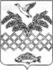 АДМИНИСТРАЦИЯ КОРЖЕВСКОГО СЕЛЬСКОГО ПОСЕЛЕНИЯСЛАВЯНСКОГО  РАЙОНАПОСТАНОВЛЕНИЕот  13.02.2023                                                                                          № 19х. КоржевскийОб утверждении требований к закупаемым органом местного самоуправления Коржевского сельского поселения Славянского района и подведомственными ему казенными учреждениями отдельным видам товаров, работ, услуг (в том числе предельных цен товаров, работ, услуг)В соответствии со статьей 19 Федерального закона от 05.04.2013 г. № 44-ФЗ «О контрактной системе в сфере закупок товаров, работ, услуг для обеспечения государственных и муниципальных нужд», постановлением Правительства Российской Федерации от 02.09.2015 г. № 927 «Об определении требований к закупаемым заказчиками отдельным видам товаров, работ, услуг (в том числе предельных цен товаров, работ, услуг)», постановлением администрации Коржевского сельского поселения Славянского района от 31.01.2023 г. № 8 «Об утверждении Правил определения требований к закупаемым органом местного самоуправления Коржевского сельского поселения Славянского района и подведомственными ему казенными учреждениями отдельным видам товаров, работ, услуг (в том числе предельных цен товаров, работ, услуг)» п о с т а н о в л я ю:1. Утвердить:1) требования к закупаемым органом местного самоуправления Коржевского сельского поселения Славянского района и подведомственными ему казенными учреждениями отдельным видам товаров, работ, услуг (в том числе предельных цен товаров, работ, услуг) согласно приложению 1 к настоящему постановлению;2) перечень заказчиков, в отношении которых устанавливаются требования к отдельным видам товаров, работ, услуг, согласно приложению 2 к настоящему постановлению.2. 	Контроль за выполнением настоящего постановления оставляю за собой.3. Постановление вступает в силу со дня его подписания.Исполняющий обязанности главыКоржевского сельского поселения                                                     И.И.Зеленцова ПЕРЕЧЕНЬотдельных видов товаров, работ, услуг, их потребительские свойства (в том числе качество) и иные характеристики (в том числе предельные цены товаров, работ, услуг) к ним* Указывается в случае установления характеристик, отличающихся от значений, содержащихся в обязательном перечне отдельных видов товаров, работ, услуг в отношении которых определяются требования к их потребительским свойствам (в том числе качеству) и иным характеристикам (в том числе предельным ценам товаров, работ, услуг).Начальник финансового отдела                                                                                                            Л.В.Демченко Приложение 2УТВЕРЖДЕНпостановлением администрацииКоржевского сельского поселения Славянского районаот 19.02.2023 № 19ПЕРЕЧЕНЬнаименований заказчиков, в отношении которых устанавливаются требования к закупаемым ими отдельным видам товаров, работ, услуг (в том числе предельные цены товаров, работ, услуг)Начальник финансового отдела                                     Л.В.ДемченкоПриложение 1 УТВЕРЖДЕНпостановлением администрацииКоржевского сельского поселения Славянского районаот 13.02.2023 № 19№ п/п№ п/пКод по ОКПД2Код по ОКПД2Наименование  отдельного вида товаров, работ, услугНаименование  отдельного вида товаров, работ, услугЕдиница измеренияЕдиница измеренияЕдиница измеренияЕдиница измеренияЕдиница измеренияЕдиница измеренияТребования  к потребительским свойствам  (в том числе качеству)  и иным характеристикам,  утвержденных для  администрации Коржевского сельского  поселения Славянского районаТребования  к потребительским свойствам  (в том числе качеству)  и иным характеристикам,  утвержденных для  администрации Коржевского сельского  поселения Славянского районаТребования  к потребительским свойствам  (в том числе качеству)  и иным характеристикам,  утвержденных для  администрации Коржевского сельского  поселения Славянского районаТребования  к потребительским свойствам  (в том числе качеству)  и иным характеристикам,  утвержденных для  администрации Коржевского сельского  поселения Славянского районаТребования  к потребительским свойствам  (в том числе качеству)  и иным характеристикам,  утвержденных для  администрации Коржевского сельского  поселения Славянского районаТребования  к потребительским свойствам  (в том числе качеству)  и иным характеристикам,  утвержденных для  администрации Коржевского сельского  поселения Славянского районаТребования  к потребительским свойствам  (в том числе качеству)  и иным характеристикам,  утвержденных для  администрации Коржевского сельского  поселения Славянского районаТребования  к потребительским свойствам  (в том числе качеству)  и иным характеристикам,  утвержденных для  администрации Коржевского сельского  поселения Славянского районаТребования  к потребительским свойствам  (в том числе качеству)  и иным характеристикам,  утвержденных для  администрации Коржевского сельского  поселения Славянского районаТребования  к потребительским свойствам  (в том числе качеству)  и иным характеристикам,  утвержденных для  администрации Коржевского сельского  поселения Славянского районаТребования  к потребительским свойствам  (в том числе качеству)  и иным характеристикам,  утвержденных для  администрации Коржевского сельского  поселения Славянского районаТребования  к потребительским свойствам  (в том числе качеству)  и иным характеристикам,  утвержденных для  администрации Коржевского сельского  поселения Славянского районаТребования  к потребительским свойствам  (в том числе качеству)  и иным характеристикам,  утвержденных для  администрации Коржевского сельского  поселения Славянского районаТребования  к потребительским свойствам  (в том числе качеству)  и иным характеристикам,  утвержденных для  администрации Коржевского сельского  поселения Славянского районаТребования  к потребительским свойствам  (в том числе качеству)  и иным характеристикам,  утвержденных для  администрации Коржевского сельского  поселения Славянского районаТребования  к потребительским свойствам  (в том числе качеству)  и иным характеристикам,  утвержденных для  администрации Коржевского сельского  поселения Славянского районаТребования  к  потребительским свойствам (в том  числе  качеству) и иным характеристикам, утвержденных  для подведомственных муниципальных  казенных  учрежденийТребования  к  потребительским свойствам (в том  числе  качеству) и иным характеристикам, утвержденных  для подведомственных муниципальных  казенных  учрежденийТребования  к  потребительским свойствам (в том  числе  качеству) и иным характеристикам, утвержденных  для подведомственных муниципальных  казенных  учрежденийТребования  к  потребительским свойствам (в том  числе  качеству) и иным характеристикам, утвержденных  для подведомственных муниципальных  казенных  учрежденийТребования  к  потребительским свойствам (в том  числе  качеству) и иным характеристикам, утвержденных  для подведомственных муниципальных  казенных  учрежденийТребования  к  потребительским свойствам (в том  числе  качеству) и иным характеристикам, утвержденных  для подведомственных муниципальных  казенных  учрежденийТребования  к  потребительским свойствам (в том  числе  качеству) и иным характеристикам, утвержденных  для подведомственных муниципальных  казенных  учрежденийТребования  к  потребительским свойствам (в том  числе  качеству) и иным характеристикам, утвержденных  для подведомственных муниципальных  казенных  учрежденийТребования  к  потребительским свойствам (в том  числе  качеству) и иным характеристикам, утвержденных  для подведомственных муниципальных  казенных  учрежденийТребования  к  потребительским свойствам (в том  числе  качеству) и иным характеристикам, утвержденных  для подведомственных муниципальных  казенных  учрежденийТребования  к  потребительским свойствам (в том  числе  качеству) и иным характеристикам, утвержденных  для подведомственных муниципальных  казенных  учрежденийТребования  к  потребительским свойствам (в том  числе  качеству) и иным характеристикам, утвержденных  для подведомственных муниципальных  казенных  учрежденийТребования  к  потребительским свойствам (в том  числе  качеству) и иным характеристикам, утвержденных  для подведомственных муниципальных  казенных  учрежденийТребования  к  потребительским свойствам (в том  числе  качеству) и иным характеристикам, утвержденных  для подведомственных муниципальных  казенных  учрежденийТребования  к  потребительским свойствам (в том  числе  качеству) и иным характеристикам, утвержденных  для подведомственных муниципальных  казенных  учрежденийТребования  к  потребительским свойствам (в том  числе  качеству) и иным характеристикам, утвержденных  для подведомственных муниципальных  казенных  учреждений№ п/п№ п/пКод по ОКПД2Код по ОКПД2Наименование  отдельного вида товаров, работ, услугНаименование  отдельного вида товаров, работ, услугкод по ОКЕИкод по ОКЕИкод по ОКЕИнаименованиенаименованиенаименованиехарактеристикахарактеристиказначение  характеристикизначение  характеристикизначение  характеристикизначение  характеристикизначение  характеристикизначение  характеристикизначение  характеристикизначение  характеристикизначение  характеристикизначение  характеристикизначение  характеристикизначение  характеристикизначение  характеристикизначение  характеристикихарактеристикахарактеристикахарактеристикахарактеристикахарактеристиказначение характеристикизначение характеристикизначение характеристикизначение характеристикизначение характеристикизначение характеристикизначение характеристикизначение характеристикизначение характеристикизначение характеристикизначение характеристики№ п/п№ п/пКод по ОКПД2Код по ОКПД2Наименование  отдельного вида товаров, работ, услугНаименование  отдельного вида товаров, работ, услугкод по ОКЕИкод по ОКЕИкод по ОКЕИнаименованиенаименованиенаименованиехарактеристикахарактеристикаруководители  муниципальной службыруководители  муниципальной службыруководители  муниципальной службыруководители  муниципальной службыруководители  муниципальной службыруководители  муниципальной службыспециалисты муниципальной службыспециалисты муниципальной службыспециалисты муниципальной службыспециалисты муниципальной службыспециалисты муниципальной службыспециалисты муниципальной службыспециалисты муниципальной службыиные  должностииные  должностируководитель / заместитель руководителя руководитель / заместитель руководителя руководитель / заместитель руководителя иные должностииные должностиобоснование  отклонения  значения характеристики  от утвержденной  для ОМСУобоснование  отклонения  значения характеристики  от утвержденной  для ОМСУобоснование  отклонения  значения характеристики  от утвержденной  для ОМСУобоснование  отклонения  значения характеристики  от утвержденной  для ОМСУфункциональное назначение*функциональное назначение*№ п/п№ п/пКод по ОКПД2Код по ОКПД2Наименование  отдельного вида товаров, работ, услугНаименование  отдельного вида товаров, работ, услугкод по ОКЕИкод по ОКЕИкод по ОКЕИнаименованиенаименованиенаименованиехарактеристикахарактеристикаглава или заместители главыглава или заместители главыруководитель / заместитель руководителя структурного подразделенияруководитель / заместитель руководителя структурного подразделенияруководитель / заместитель руководителя структурного подразделенияруководитель / заместитель руководителя структурного подразделенияспециалисты муниципальной службыспециалисты муниципальной службыспециалисты муниципальной службыспециалисты муниципальной службыспециалисты муниципальной службыспециалисты муниципальной службыспециалисты муниципальной службыиные  должностииные  должностируководитель / заместитель руководителя руководитель / заместитель руководителя руководитель / заместитель руководителя иные должностииные должностиобоснование  отклонения  значения характеристики  от утвержденной  для ОМСУобоснование  отклонения  значения характеристики  от утвержденной  для ОМСУобоснование  отклонения  значения характеристики  от утвержденной  для ОМСУобоснование  отклонения  значения характеристики  от утвержденной  для ОМСУфункциональное назначение*функциональное назначение*Отдельные виды товаров, работ, услуг, включенные в обязательный перечень отдельных видов товаров, работ, услуг,  предусмотренный приложением 2 к Правилам определения требований к закупаемым администрацией  Коржевского сельского поселения Славянского района и подведомственными ему  казенными учреждениями, отдельным видам товаров, работ, услуг (в том числе предельных цен товаров, работ, услуг), утвержденным постановлением администрации Коржевского сельского поселения Славянского района Отдельные виды товаров, работ, услуг, включенные в обязательный перечень отдельных видов товаров, работ, услуг,  предусмотренный приложением 2 к Правилам определения требований к закупаемым администрацией  Коржевского сельского поселения Славянского района и подведомственными ему  казенными учреждениями, отдельным видам товаров, работ, услуг (в том числе предельных цен товаров, работ, услуг), утвержденным постановлением администрации Коржевского сельского поселения Славянского района Отдельные виды товаров, работ, услуг, включенные в обязательный перечень отдельных видов товаров, работ, услуг,  предусмотренный приложением 2 к Правилам определения требований к закупаемым администрацией  Коржевского сельского поселения Славянского района и подведомственными ему  казенными учреждениями, отдельным видам товаров, работ, услуг (в том числе предельных цен товаров, работ, услуг), утвержденным постановлением администрации Коржевского сельского поселения Славянского района Отдельные виды товаров, работ, услуг, включенные в обязательный перечень отдельных видов товаров, работ, услуг,  предусмотренный приложением 2 к Правилам определения требований к закупаемым администрацией  Коржевского сельского поселения Славянского района и подведомственными ему  казенными учреждениями, отдельным видам товаров, работ, услуг (в том числе предельных цен товаров, работ, услуг), утвержденным постановлением администрации Коржевского сельского поселения Славянского района Отдельные виды товаров, работ, услуг, включенные в обязательный перечень отдельных видов товаров, работ, услуг,  предусмотренный приложением 2 к Правилам определения требований к закупаемым администрацией  Коржевского сельского поселения Славянского района и подведомственными ему  казенными учреждениями, отдельным видам товаров, работ, услуг (в том числе предельных цен товаров, работ, услуг), утвержденным постановлением администрации Коржевского сельского поселения Славянского района Отдельные виды товаров, работ, услуг, включенные в обязательный перечень отдельных видов товаров, работ, услуг,  предусмотренный приложением 2 к Правилам определения требований к закупаемым администрацией  Коржевского сельского поселения Славянского района и подведомственными ему  казенными учреждениями, отдельным видам товаров, работ, услуг (в том числе предельных цен товаров, работ, услуг), утвержденным постановлением администрации Коржевского сельского поселения Славянского района Отдельные виды товаров, работ, услуг, включенные в обязательный перечень отдельных видов товаров, работ, услуг,  предусмотренный приложением 2 к Правилам определения требований к закупаемым администрацией  Коржевского сельского поселения Славянского района и подведомственными ему  казенными учреждениями, отдельным видам товаров, работ, услуг (в том числе предельных цен товаров, работ, услуг), утвержденным постановлением администрации Коржевского сельского поселения Славянского района Отдельные виды товаров, работ, услуг, включенные в обязательный перечень отдельных видов товаров, работ, услуг,  предусмотренный приложением 2 к Правилам определения требований к закупаемым администрацией  Коржевского сельского поселения Славянского района и подведомственными ему  казенными учреждениями, отдельным видам товаров, работ, услуг (в том числе предельных цен товаров, работ, услуг), утвержденным постановлением администрации Коржевского сельского поселения Славянского района Отдельные виды товаров, работ, услуг, включенные в обязательный перечень отдельных видов товаров, работ, услуг,  предусмотренный приложением 2 к Правилам определения требований к закупаемым администрацией  Коржевского сельского поселения Славянского района и подведомственными ему  казенными учреждениями, отдельным видам товаров, работ, услуг (в том числе предельных цен товаров, работ, услуг), утвержденным постановлением администрации Коржевского сельского поселения Славянского района Отдельные виды товаров, работ, услуг, включенные в обязательный перечень отдельных видов товаров, работ, услуг,  предусмотренный приложением 2 к Правилам определения требований к закупаемым администрацией  Коржевского сельского поселения Славянского района и подведомственными ему  казенными учреждениями, отдельным видам товаров, работ, услуг (в том числе предельных цен товаров, работ, услуг), утвержденным постановлением администрации Коржевского сельского поселения Славянского района Отдельные виды товаров, работ, услуг, включенные в обязательный перечень отдельных видов товаров, работ, услуг,  предусмотренный приложением 2 к Правилам определения требований к закупаемым администрацией  Коржевского сельского поселения Славянского района и подведомственными ему  казенными учреждениями, отдельным видам товаров, работ, услуг (в том числе предельных цен товаров, работ, услуг), утвержденным постановлением администрации Коржевского сельского поселения Славянского района Отдельные виды товаров, работ, услуг, включенные в обязательный перечень отдельных видов товаров, работ, услуг,  предусмотренный приложением 2 к Правилам определения требований к закупаемым администрацией  Коржевского сельского поселения Славянского района и подведомственными ему  казенными учреждениями, отдельным видам товаров, работ, услуг (в том числе предельных цен товаров, работ, услуг), утвержденным постановлением администрации Коржевского сельского поселения Славянского района Отдельные виды товаров, работ, услуг, включенные в обязательный перечень отдельных видов товаров, работ, услуг,  предусмотренный приложением 2 к Правилам определения требований к закупаемым администрацией  Коржевского сельского поселения Славянского района и подведомственными ему  казенными учреждениями, отдельным видам товаров, работ, услуг (в том числе предельных цен товаров, работ, услуг), утвержденным постановлением администрации Коржевского сельского поселения Славянского района Отдельные виды товаров, работ, услуг, включенные в обязательный перечень отдельных видов товаров, работ, услуг,  предусмотренный приложением 2 к Правилам определения требований к закупаемым администрацией  Коржевского сельского поселения Славянского района и подведомственными ему  казенными учреждениями, отдельным видам товаров, работ, услуг (в том числе предельных цен товаров, работ, услуг), утвержденным постановлением администрации Коржевского сельского поселения Славянского района Отдельные виды товаров, работ, услуг, включенные в обязательный перечень отдельных видов товаров, работ, услуг,  предусмотренный приложением 2 к Правилам определения требований к закупаемым администрацией  Коржевского сельского поселения Славянского района и подведомственными ему  казенными учреждениями, отдельным видам товаров, работ, услуг (в том числе предельных цен товаров, работ, услуг), утвержденным постановлением администрации Коржевского сельского поселения Славянского района Отдельные виды товаров, работ, услуг, включенные в обязательный перечень отдельных видов товаров, работ, услуг,  предусмотренный приложением 2 к Правилам определения требований к закупаемым администрацией  Коржевского сельского поселения Славянского района и подведомственными ему  казенными учреждениями, отдельным видам товаров, работ, услуг (в том числе предельных цен товаров, работ, услуг), утвержденным постановлением администрации Коржевского сельского поселения Славянского района Отдельные виды товаров, работ, услуг, включенные в обязательный перечень отдельных видов товаров, работ, услуг,  предусмотренный приложением 2 к Правилам определения требований к закупаемым администрацией  Коржевского сельского поселения Славянского района и подведомственными ему  казенными учреждениями, отдельным видам товаров, работ, услуг (в том числе предельных цен товаров, работ, услуг), утвержденным постановлением администрации Коржевского сельского поселения Славянского района Отдельные виды товаров, работ, услуг, включенные в обязательный перечень отдельных видов товаров, работ, услуг,  предусмотренный приложением 2 к Правилам определения требований к закупаемым администрацией  Коржевского сельского поселения Славянского района и подведомственными ему  казенными учреждениями, отдельным видам товаров, работ, услуг (в том числе предельных цен товаров, работ, услуг), утвержденным постановлением администрации Коржевского сельского поселения Славянского района Отдельные виды товаров, работ, услуг, включенные в обязательный перечень отдельных видов товаров, работ, услуг,  предусмотренный приложением 2 к Правилам определения требований к закупаемым администрацией  Коржевского сельского поселения Славянского района и подведомственными ему  казенными учреждениями, отдельным видам товаров, работ, услуг (в том числе предельных цен товаров, работ, услуг), утвержденным постановлением администрации Коржевского сельского поселения Славянского района Отдельные виды товаров, работ, услуг, включенные в обязательный перечень отдельных видов товаров, работ, услуг,  предусмотренный приложением 2 к Правилам определения требований к закупаемым администрацией  Коржевского сельского поселения Славянского района и подведомственными ему  казенными учреждениями, отдельным видам товаров, работ, услуг (в том числе предельных цен товаров, работ, услуг), утвержденным постановлением администрации Коржевского сельского поселения Славянского района Отдельные виды товаров, работ, услуг, включенные в обязательный перечень отдельных видов товаров, работ, услуг,  предусмотренный приложением 2 к Правилам определения требований к закупаемым администрацией  Коржевского сельского поселения Славянского района и подведомственными ему  казенными учреждениями, отдельным видам товаров, работ, услуг (в том числе предельных цен товаров, работ, услуг), утвержденным постановлением администрации Коржевского сельского поселения Славянского района Отдельные виды товаров, работ, услуг, включенные в обязательный перечень отдельных видов товаров, работ, услуг,  предусмотренный приложением 2 к Правилам определения требований к закупаемым администрацией  Коржевского сельского поселения Славянского района и подведомственными ему  казенными учреждениями, отдельным видам товаров, работ, услуг (в том числе предельных цен товаров, работ, услуг), утвержденным постановлением администрации Коржевского сельского поселения Славянского района Отдельные виды товаров, работ, услуг, включенные в обязательный перечень отдельных видов товаров, работ, услуг,  предусмотренный приложением 2 к Правилам определения требований к закупаемым администрацией  Коржевского сельского поселения Славянского района и подведомственными ему  казенными учреждениями, отдельным видам товаров, работ, услуг (в том числе предельных цен товаров, работ, услуг), утвержденным постановлением администрации Коржевского сельского поселения Славянского района Отдельные виды товаров, работ, услуг, включенные в обязательный перечень отдельных видов товаров, работ, услуг,  предусмотренный приложением 2 к Правилам определения требований к закупаемым администрацией  Коржевского сельского поселения Славянского района и подведомственными ему  казенными учреждениями, отдельным видам товаров, работ, услуг (в том числе предельных цен товаров, работ, услуг), утвержденным постановлением администрации Коржевского сельского поселения Славянского района Отдельные виды товаров, работ, услуг, включенные в обязательный перечень отдельных видов товаров, работ, услуг,  предусмотренный приложением 2 к Правилам определения требований к закупаемым администрацией  Коржевского сельского поселения Славянского района и подведомственными ему  казенными учреждениями, отдельным видам товаров, работ, услуг (в том числе предельных цен товаров, работ, услуг), утвержденным постановлением администрации Коржевского сельского поселения Славянского района Отдельные виды товаров, работ, услуг, включенные в обязательный перечень отдельных видов товаров, работ, услуг,  предусмотренный приложением 2 к Правилам определения требований к закупаемым администрацией  Коржевского сельского поселения Славянского района и подведомственными ему  казенными учреждениями, отдельным видам товаров, работ, услуг (в том числе предельных цен товаров, работ, услуг), утвержденным постановлением администрации Коржевского сельского поселения Славянского района Отдельные виды товаров, работ, услуг, включенные в обязательный перечень отдельных видов товаров, работ, услуг,  предусмотренный приложением 2 к Правилам определения требований к закупаемым администрацией  Коржевского сельского поселения Славянского района и подведомственными ему  казенными учреждениями, отдельным видам товаров, работ, услуг (в том числе предельных цен товаров, работ, услуг), утвержденным постановлением администрации Коржевского сельского поселения Славянского района Отдельные виды товаров, работ, услуг, включенные в обязательный перечень отдельных видов товаров, работ, услуг,  предусмотренный приложением 2 к Правилам определения требований к закупаемым администрацией  Коржевского сельского поселения Славянского района и подведомственными ему  казенными учреждениями, отдельным видам товаров, работ, услуг (в том числе предельных цен товаров, работ, услуг), утвержденным постановлением администрации Коржевского сельского поселения Славянского района Отдельные виды товаров, работ, услуг, включенные в обязательный перечень отдельных видов товаров, работ, услуг,  предусмотренный приложением 2 к Правилам определения требований к закупаемым администрацией  Коржевского сельского поселения Славянского района и подведомственными ему  казенными учреждениями, отдельным видам товаров, работ, услуг (в том числе предельных цен товаров, работ, услуг), утвержденным постановлением администрации Коржевского сельского поселения Славянского района Отдельные виды товаров, работ, услуг, включенные в обязательный перечень отдельных видов товаров, работ, услуг,  предусмотренный приложением 2 к Правилам определения требований к закупаемым администрацией  Коржевского сельского поселения Славянского района и подведомственными ему  казенными учреждениями, отдельным видам товаров, работ, услуг (в том числе предельных цен товаров, работ, услуг), утвержденным постановлением администрации Коржевского сельского поселения Славянского района Отдельные виды товаров, работ, услуг, включенные в обязательный перечень отдельных видов товаров, работ, услуг,  предусмотренный приложением 2 к Правилам определения требований к закупаемым администрацией  Коржевского сельского поселения Славянского района и подведомственными ему  казенными учреждениями, отдельным видам товаров, работ, услуг (в том числе предельных цен товаров, работ, услуг), утвержденным постановлением администрации Коржевского сельского поселения Славянского района Отдельные виды товаров, работ, услуг, включенные в обязательный перечень отдельных видов товаров, работ, услуг,  предусмотренный приложением 2 к Правилам определения требований к закупаемым администрацией  Коржевского сельского поселения Славянского района и подведомственными ему  казенными учреждениями, отдельным видам товаров, работ, услуг (в том числе предельных цен товаров, работ, услуг), утвержденным постановлением администрации Коржевского сельского поселения Славянского района Отдельные виды товаров, работ, услуг, включенные в обязательный перечень отдельных видов товаров, работ, услуг,  предусмотренный приложением 2 к Правилам определения требований к закупаемым администрацией  Коржевского сельского поселения Славянского района и подведомственными ему  казенными учреждениями, отдельным видам товаров, работ, услуг (в том числе предельных цен товаров, работ, услуг), утвержденным постановлением администрации Коржевского сельского поселения Славянского района Отдельные виды товаров, работ, услуг, включенные в обязательный перечень отдельных видов товаров, работ, услуг,  предусмотренный приложением 2 к Правилам определения требований к закупаемым администрацией  Коржевского сельского поселения Славянского района и подведомственными ему  казенными учреждениями, отдельным видам товаров, работ, услуг (в том числе предельных цен товаров, работ, услуг), утвержденным постановлением администрации Коржевского сельского поселения Славянского района Отдельные виды товаров, работ, услуг, включенные в обязательный перечень отдельных видов товаров, работ, услуг,  предусмотренный приложением 2 к Правилам определения требований к закупаемым администрацией  Коржевского сельского поселения Славянского района и подведомственными ему  казенными учреждениями, отдельным видам товаров, работ, услуг (в том числе предельных цен товаров, работ, услуг), утвержденным постановлением администрации Коржевского сельского поселения Славянского района Отдельные виды товаров, работ, услуг, включенные в обязательный перечень отдельных видов товаров, работ, услуг,  предусмотренный приложением 2 к Правилам определения требований к закупаемым администрацией  Коржевского сельского поселения Славянского района и подведомственными ему  казенными учреждениями, отдельным видам товаров, работ, услуг (в том числе предельных цен товаров, работ, услуг), утвержденным постановлением администрации Коржевского сельского поселения Славянского района Отдельные виды товаров, работ, услуг, включенные в обязательный перечень отдельных видов товаров, работ, услуг,  предусмотренный приложением 2 к Правилам определения требований к закупаемым администрацией  Коржевского сельского поселения Славянского района и подведомственными ему  казенными учреждениями, отдельным видам товаров, работ, услуг (в том числе предельных цен товаров, работ, услуг), утвержденным постановлением администрации Коржевского сельского поселения Славянского района Отдельные виды товаров, работ, услуг, включенные в обязательный перечень отдельных видов товаров, работ, услуг,  предусмотренный приложением 2 к Правилам определения требований к закупаемым администрацией  Коржевского сельского поселения Славянского района и подведомственными ему  казенными учреждениями, отдельным видам товаров, работ, услуг (в том числе предельных цен товаров, работ, услуг), утвержденным постановлением администрации Коржевского сельского поселения Славянского района Отдельные виды товаров, работ, услуг, включенные в обязательный перечень отдельных видов товаров, работ, услуг,  предусмотренный приложением 2 к Правилам определения требований к закупаемым администрацией  Коржевского сельского поселения Славянского района и подведомственными ему  казенными учреждениями, отдельным видам товаров, работ, услуг (в том числе предельных цен товаров, работ, услуг), утвержденным постановлением администрации Коржевского сельского поселения Славянского района Отдельные виды товаров, работ, услуг, включенные в обязательный перечень отдельных видов товаров, работ, услуг,  предусмотренный приложением 2 к Правилам определения требований к закупаемым администрацией  Коржевского сельского поселения Славянского района и подведомственными ему  казенными учреждениями, отдельным видам товаров, работ, услуг (в том числе предельных цен товаров, работ, услуг), утвержденным постановлением администрации Коржевского сельского поселения Славянского района Отдельные виды товаров, работ, услуг, включенные в обязательный перечень отдельных видов товаров, работ, услуг,  предусмотренный приложением 2 к Правилам определения требований к закупаемым администрацией  Коржевского сельского поселения Славянского района и подведомственными ему  казенными учреждениями, отдельным видам товаров, работ, услуг (в том числе предельных цен товаров, работ, услуг), утвержденным постановлением администрации Коржевского сельского поселения Славянского района Отдельные виды товаров, работ, услуг, включенные в обязательный перечень отдельных видов товаров, работ, услуг,  предусмотренный приложением 2 к Правилам определения требований к закупаемым администрацией  Коржевского сельского поселения Славянского района и подведомственными ему  казенными учреждениями, отдельным видам товаров, работ, услуг (в том числе предельных цен товаров, работ, услуг), утвержденным постановлением администрации Коржевского сельского поселения Славянского района Отдельные виды товаров, работ, услуг, включенные в обязательный перечень отдельных видов товаров, работ, услуг,  предусмотренный приложением 2 к Правилам определения требований к закупаемым администрацией  Коржевского сельского поселения Славянского района и подведомственными ему  казенными учреждениями, отдельным видам товаров, работ, услуг (в том числе предельных цен товаров, работ, услуг), утвержденным постановлением администрации Коржевского сельского поселения Славянского района Отдельные виды товаров, работ, услуг, включенные в обязательный перечень отдельных видов товаров, работ, услуг,  предусмотренный приложением 2 к Правилам определения требований к закупаемым администрацией  Коржевского сельского поселения Славянского района и подведомственными ему  казенными учреждениями, отдельным видам товаров, работ, услуг (в том числе предельных цен товаров, работ, услуг), утвержденным постановлением администрации Коржевского сельского поселения Славянского района 12233344445666778888999999101011111111121212121313141414151515126.20.1126.20.11Компьютеры портативные массой не более 10 кг такие, как ноутбуки, планшетные компьютеры, карманные компьютеры, в том числе совмещающие функции мобильного телефонного аппарата, электронные записные книжки и аналогичная компьютерная техника. Пояснение по требуемой продукции: ноутбуки, планшетные компьютерыКомпьютеры портативные массой не более 10 кг такие, как ноутбуки, планшетные компьютеры, карманные компьютеры, в том числе совмещающие функции мобильного телефонного аппарата, электронные записные книжки и аналогичная компьютерная техника. Пояснение по требуемой продукции: ноутбуки, планшетные компьютерыКомпьютеры портативные массой не более 10 кг такие, как ноутбуки, планшетные компьютеры, карманные компьютеры, в том числе совмещающие функции мобильного телефонного аппарата, электронные записные книжки и аналогичная компьютерная техника. Пояснение по требуемой продукции: ноутбуки, планшетные компьютеры039039039039дюймразмер экранаразмер экранаразмер экранапредельное значение – 18предельное значение – 18предельное значение – 18предельное значение – 18предельное значение – 18предельное значение – 18ХХХХХХХХразмер экранаразмер экранаразмер экранаразмер экранапредельное значение – 18предельное значение – 18предельное значение – 18предельное значение – 18ХХХХХХХХ126.20.1126.20.11Компьютеры портативные массой не более 10 кг такие, как ноутбуки, планшетные компьютеры, карманные компьютеры, в том числе совмещающие функции мобильного телефонного аппарата, электронные записные книжки и аналогичная компьютерная техника. Пояснение по требуемой продукции: ноутбуки, планшетные компьютерыКомпьютеры портативные массой не более 10 кг такие, как ноутбуки, планшетные компьютеры, карманные компьютеры, в том числе совмещающие функции мобильного телефонного аппарата, электронные записные книжки и аналогичная компьютерная техника. Пояснение по требуемой продукции: ноутбуки, планшетные компьютерыКомпьютеры портативные массой не более 10 кг такие, как ноутбуки, планшетные компьютеры, карманные компьютеры, в том числе совмещающие функции мобильного телефонного аппарата, электронные записные книжки и аналогичная компьютерная техника. Пояснение по требуемой продукции: ноутбуки, планшетные компьютерытип экранатип экранатип экранавозможные значения:матовый или глянцевыйвозможные значения:матовый или глянцевыйвозможные значения:матовый или глянцевыйвозможные значения:матовый или глянцевыйвозможные значения:матовый или глянцевыйвозможные значения:матовый или глянцевыйХХХХХХХХтип экранатип экранатип экранатип экранавозможные значения:матовый или глянцевыйвозможные значения:матовый или глянцевыйвозможные значения:матовый или глянцевыйвозможные значения:матовый или глянцевыйХХХХХХХХ126.20.1126.20.11Компьютеры портативные массой не более 10 кг такие, как ноутбуки, планшетные компьютеры, карманные компьютеры, в том числе совмещающие функции мобильного телефонного аппарата, электронные записные книжки и аналогичная компьютерная техника. Пояснение по требуемой продукции: ноутбуки, планшетные компьютерыКомпьютеры портативные массой не более 10 кг такие, как ноутбуки, планшетные компьютеры, карманные компьютеры, в том числе совмещающие функции мобильного телефонного аппарата, электронные записные книжки и аналогичная компьютерная техника. Пояснение по требуемой продукции: ноутбуки, планшетные компьютерыКомпьютеры портативные массой не более 10 кг такие, как ноутбуки, планшетные компьютеры, карманные компьютеры, в том числе совмещающие функции мобильного телефонного аппарата, электронные записные книжки и аналогичная компьютерная техника. Пояснение по требуемой продукции: ноутбуки, планшетные компьютеры166166166166кгвесвесвеспредельное значение –4предельное значение –4предельное значение –4предельное значение –4предельное значение –4предельное значение –4ХХХХХХХХвесвесвесвеспредельное значение –4предельное значение –4предельное значение –4предельное значение –4ХХХХХХХХ126.20.1126.20.11Компьютеры портативные массой не более 10 кг такие, как ноутбуки, планшетные компьютеры, карманные компьютеры, в том числе совмещающие функции мобильного телефонного аппарата, электронные записные книжки и аналогичная компьютерная техника. Пояснение по требуемой продукции: ноутбуки, планшетные компьютерыКомпьютеры портативные массой не более 10 кг такие, как ноутбуки, планшетные компьютеры, карманные компьютеры, в том числе совмещающие функции мобильного телефонного аппарата, электронные записные книжки и аналогичная компьютерная техника. Пояснение по требуемой продукции: ноутбуки, планшетные компьютерыКомпьютеры портативные массой не более 10 кг такие, как ноутбуки, планшетные компьютеры, карманные компьютеры, в том числе совмещающие функции мобильного телефонного аппарата, электронные записные книжки и аналогичная компьютерная техника. Пояснение по требуемой продукции: ноутбуки, планшетные компьютерытип процессоратип процессоратип процессорадля ноутбуковдля ноутбуковдля ноутбуковдля ноутбуковдля ноутбуковдля ноутбуковХХХХХХХХтип процессоратип процессоратип процессоратип процессорадля ноутбуковдля ноутбуковдля ноутбуковдля ноутбуковХХХХХХХХ126.20.1126.20.11Компьютеры портативные массой не более 10 кг такие, как ноутбуки, планшетные компьютеры, карманные компьютеры, в том числе совмещающие функции мобильного телефонного аппарата, электронные записные книжки и аналогичная компьютерная техника. Пояснение по требуемой продукции: ноутбуки, планшетные компьютерыКомпьютеры портативные массой не более 10 кг такие, как ноутбуки, планшетные компьютеры, карманные компьютеры, в том числе совмещающие функции мобильного телефонного аппарата, электронные записные книжки и аналогичная компьютерная техника. Пояснение по требуемой продукции: ноутбуки, планшетные компьютерыКомпьютеры портативные массой не более 10 кг такие, как ноутбуки, планшетные компьютеры, карманные компьютеры, в том числе совмещающие функции мобильного телефонного аппарата, электронные записные книжки и аналогичная компьютерная техника. Пояснение по требуемой продукции: ноутбуки, планшетные компьютеры2931293129312931гигагерцчастота процессорачастота процессорачастота процессорапредельное значение – 3,5предельное значение – 3,5предельное значение – 3,5предельное значение – 3,5предельное значение – 3,5предельное значение – 3,5ХХХХХХХХчастота процессорачастота процессорачастота процессорачастота процессорапредельное значение – 3,5предельное значение – 3,5предельное значение – 3,5предельное значение – 3,5ХХХХХХХХ126.20.1126.20.11Компьютеры портативные массой не более 10 кг такие, как ноутбуки, планшетные компьютеры, карманные компьютеры, в том числе совмещающие функции мобильного телефонного аппарата, электронные записные книжки и аналогичная компьютерная техника. Пояснение по требуемой продукции: ноутбуки, планшетные компьютерыКомпьютеры портативные массой не более 10 кг такие, как ноутбуки, планшетные компьютеры, карманные компьютеры, в том числе совмещающие функции мобильного телефонного аппарата, электронные записные книжки и аналогичная компьютерная техника. Пояснение по требуемой продукции: ноутбуки, планшетные компьютерыКомпьютеры портативные массой не более 10 кг такие, как ноутбуки, планшетные компьютеры, карманные компьютеры, в том числе совмещающие функции мобильного телефонного аппарата, электронные записные книжки и аналогичная компьютерная техника. Пояснение по требуемой продукции: ноутбуки, планшетные компьютеры2553255325532553гигабайтразмер оперативной памятиразмер оперативной памятиразмер оперативной памятипредельное значение – 16предельное значение – 16предельное значение – 16предельное значение – 16предельное значение – 16предельное значение – 16ХХХХХХХХразмер оперативной памятиразмер оперативной памятиразмер оперативной памятиразмер оперативной памятипредельное значение – 16предельное значение – 16предельное значение – 16предельное значение – 16ХХХХХХХХ126.20.1126.20.11Компьютеры портативные массой не более 10 кг такие, как ноутбуки, планшетные компьютеры, карманные компьютеры, в том числе совмещающие функции мобильного телефонного аппарата, электронные записные книжки и аналогичная компьютерная техника. Пояснение по требуемой продукции: ноутбуки, планшетные компьютерыКомпьютеры портативные массой не более 10 кг такие, как ноутбуки, планшетные компьютеры, карманные компьютеры, в том числе совмещающие функции мобильного телефонного аппарата, электронные записные книжки и аналогичная компьютерная техника. Пояснение по требуемой продукции: ноутбуки, планшетные компьютерыКомпьютеры портативные массой не более 10 кг такие, как ноутбуки, планшетные компьютеры, карманные компьютеры, в том числе совмещающие функции мобильного телефонного аппарата, электронные записные книжки и аналогичная компьютерная техника. Пояснение по требуемой продукции: ноутбуки, планшетные компьютеры2553255325532553гигабайтобъем накопителяобъем накопителяобъем накопителяпредельное значение – 2000предельное значение – 2000предельное значение – 2000предельное значение – 2000предельное значение – 2000предельное значение – 2000ХХХХХХХХобъем накопителяобъем накопителяобъем накопителяобъем накопителяпредельное значение – 2000предельное значение – 2000предельное значение – 2000предельное значение – 2000ХХХХХХХХ126.20.1126.20.11Компьютеры портативные массой не более 10 кг такие, как ноутбуки, планшетные компьютеры, карманные компьютеры, в том числе совмещающие функции мобильного телефонного аппарата, электронные записные книжки и аналогичная компьютерная техника. Пояснение по требуемой продукции: ноутбуки, планшетные компьютерыКомпьютеры портативные массой не более 10 кг такие, как ноутбуки, планшетные компьютеры, карманные компьютеры, в том числе совмещающие функции мобильного телефонного аппарата, электронные записные книжки и аналогичная компьютерная техника. Пояснение по требуемой продукции: ноутбуки, планшетные компьютерыКомпьютеры портативные массой не более 10 кг такие, как ноутбуки, планшетные компьютеры, карманные компьютеры, в том числе совмещающие функции мобильного телефонного аппарата, электронные записные книжки и аналогичная компьютерная техника. Пояснение по требуемой продукции: ноутбуки, планшетные компьютерытип жесткого дискатип жесткого дискатип жесткого дискавозможные значения - SSHD, HDD, SSD, HDD+SSDвозможные значения - SSHD, HDD, SSD, HDD+SSDвозможные значения - SSHD, HDD, SSD, HDD+SSDвозможные значения - SSHD, HDD, SSD, HDD+SSDвозможные значения - SSHD, HDD, SSD, HDD+SSDвозможные значения - SSHD, HDD, SSD, HDD+SSDХХХХХХХХтип жесткого дискатип жесткого дискатип жесткого дискатип жесткого дискавозможные значения - SSHD, HDD, SSD, HDD+SSDвозможные значения - SSHD, HDD, SSD, HDD+SSDвозможные значения - SSHD, HDD, SSD, HDD+SSDвозможные значения - SSHD, HDD, SSD, HDD+SSDХХХХХХХХ126.20.1126.20.11Компьютеры портативные массой не более 10 кг такие, как ноутбуки, планшетные компьютеры, карманные компьютеры, в том числе совмещающие функции мобильного телефонного аппарата, электронные записные книжки и аналогичная компьютерная техника. Пояснение по требуемой продукции: ноутбуки, планшетные компьютерыКомпьютеры портативные массой не более 10 кг такие, как ноутбуки, планшетные компьютеры, карманные компьютеры, в том числе совмещающие функции мобильного телефонного аппарата, электронные записные книжки и аналогичная компьютерная техника. Пояснение по требуемой продукции: ноутбуки, планшетные компьютерыКомпьютеры портативные массой не более 10 кг такие, как ноутбуки, планшетные компьютеры, карманные компьютеры, в том числе совмещающие функции мобильного телефонного аппарата, электронные записные книжки и аналогичная компьютерная техника. Пояснение по требуемой продукции: ноутбуки, планшетные компьютерыоптический приводоптический приводоптический приводвозможно наличиевозможно наличиевозможно наличиевозможно наличиевозможно наличиевозможно наличиеХХХХХХХХоптический приводоптический приводоптический приводоптический приводВозможно наличиеВозможно наличиеВозможно наличиеВозможно наличиеХХХХХХХХ126.20.1126.20.11Компьютеры портативные массой не более 10 кг такие, как ноутбуки, планшетные компьютеры, карманные компьютеры, в том числе совмещающие функции мобильного телефонного аппарата, электронные записные книжки и аналогичная компьютерная техника. Пояснение по требуемой продукции: ноутбуки, планшетные компьютерыКомпьютеры портативные массой не более 10 кг такие, как ноутбуки, планшетные компьютеры, карманные компьютеры, в том числе совмещающие функции мобильного телефонного аппарата, электронные записные книжки и аналогичная компьютерная техника. Пояснение по требуемой продукции: ноутбуки, планшетные компьютерыКомпьютеры портативные массой не более 10 кг такие, как ноутбуки, планшетные компьютеры, карманные компьютеры, в том числе совмещающие функции мобильного телефонного аппарата, электронные записные книжки и аналогичная компьютерная техника. Пояснение по требуемой продукции: ноутбуки, планшетные компьютерытип видеоадаптератип видеоадаптератип видеоадаптеравозможные значения – дискретный встроенный, встроенный и дискретный,возможные значения – дискретный встроенный, встроенный и дискретный,возможные значения – дискретный встроенный встроенный и дискретныйвозможные значения – дискретный встроенный встроенный и дискретныйвозможные значения – дискретный встроенный встроенный и дискретныйвозможные значения – дискретный встроенный встроенный и дискретныйХХХХХХХХтип видеоадаптератип видеоадаптератип видеоадаптератип видеоадаптеравозможные значения – дискретный встроенный, встроенный и дискретныйвозможные значения – дискретный встроенный, встроенный и дискретныйвозможные значения – дискретный встроенный, встроенный и дискретныйвозможные значения – дискретный встроенный, встроенный и дискретныйХХХХХХХХ126.20.1126.20.11Компьютеры портативные массой не более 10 кг такие, как ноутбуки, планшетные компьютеры, карманные компьютеры, в том числе совмещающие функции мобильного телефонного аппарата, электронные записные книжки и аналогичная компьютерная техника. Пояснение по требуемой продукции: ноутбуки, планшетные компьютерыКомпьютеры портативные массой не более 10 кг такие, как ноутбуки, планшетные компьютеры, карманные компьютеры, в том числе совмещающие функции мобильного телефонного аппарата, электронные записные книжки и аналогичная компьютерная техника. Пояснение по требуемой продукции: ноутбуки, планшетные компьютерыКомпьютеры портативные массой не более 10 кг такие, как ноутбуки, планшетные компьютеры, карманные компьютеры, в том числе совмещающие функции мобильного телефонного аппарата, электронные записные книжки и аналогичная компьютерная техника. Пояснение по требуемой продукции: ноутбуки, планшетные компьютерыналичие модулей:Wi-Fiналичие модулей:Wi-Fiналичие модулей:Wi-Fiвозможные значения – наличие, отсутствиевозможные значения – наличие, отсутствиевозможные значения – наличие, отсутствиевозможные значения – наличие, отсутствиевозможные значения – наличие, отсутствиевозможные значения – наличие, отсутствиеХХХХХХХХналичие модулей:Wi-Fiналичие модулей:Wi-Fiналичие модулей:Wi-Fiналичие модулей:Wi-Fiвозможные значения – наличие, отсутствиевозможные значения – наличие, отсутствиевозможные значения – наличие, отсутствиевозможные значения – наличие, отсутствиеХХХХХХХХ126.20.1126.20.11Компьютеры портативные массой не более 10 кг такие, как ноутбуки, планшетные компьютеры, карманные компьютеры, в том числе совмещающие функции мобильного телефонного аппарата, электронные записные книжки и аналогичная компьютерная техника. Пояснение по требуемой продукции: ноутбуки, планшетные компьютерыКомпьютеры портативные массой не более 10 кг такие, как ноутбуки, планшетные компьютеры, карманные компьютеры, в том числе совмещающие функции мобильного телефонного аппарата, электронные записные книжки и аналогичная компьютерная техника. Пояснение по требуемой продукции: ноутбуки, планшетные компьютерыКомпьютеры портативные массой не более 10 кг такие, как ноутбуки, планшетные компьютеры, карманные компьютеры, в том числе совмещающие функции мобильного телефонного аппарата, электронные записные книжки и аналогичная компьютерная техника. Пояснение по требуемой продукции: ноутбуки, планшетные компьютерыBluetoothBluetoothBluetoothналичиеналичиеналичиеналичиеналичиеналичиеХХХХХХХХBluetoothBluetoothBluetoothBluetoothналичиеналичиеналичиеналичиеХХХХХХХХ126.20.1126.20.11Компьютеры портативные массой не более 10 кг такие, как ноутбуки, планшетные компьютеры, карманные компьютеры, в том числе совмещающие функции мобильного телефонного аппарата, электронные записные книжки и аналогичная компьютерная техника. Пояснение по требуемой продукции: ноутбуки, планшетные компьютерыКомпьютеры портативные массой не более 10 кг такие, как ноутбуки, планшетные компьютеры, карманные компьютеры, в том числе совмещающие функции мобильного телефонного аппарата, электронные записные книжки и аналогичная компьютерная техника. Пояснение по требуемой продукции: ноутбуки, планшетные компьютерыКомпьютеры портативные массой не более 10 кг такие, как ноутбуки, планшетные компьютеры, карманные компьютеры, в том числе совмещающие функции мобильного телефонного аппарата, электронные записные книжки и аналогичная компьютерная техника. Пояснение по требуемой продукции: ноутбуки, планшетные компьютерыподдержки 3G (UMTS)поддержки 3G (UMTS)поддержки 3G (UMTS)возможные значения – наличие,отсутствиевозможные значения – наличие,отсутствиевозможные значения – наличие,отсутствиевозможные значения – наличие,отсутствиевозможные значения – наличие,отсутствиевозможные значения – наличие,отсутствиеХХХХХХХХПоддержка 3G (UMTS)Поддержка 3G (UMTS)Поддержка 3G (UMTS)Поддержка 3G (UMTS)возможные значения – наличие,отсутствиевозможные значения – наличие,отсутствиевозможные значения – наличие,отсутствиевозможные значения – наличие,отсутствиеХХХХХХХХКомпьютеры портативные массой не более 10 кг такие, как ноутбуки, планшетные компьютеры, карманные компьютеры, в том числе совмещающие функции мобильного телефонного аппарата, электронные записные книжки и аналогичная компьютерная техника. Пояснение по требуемой продукции: ноутбуки, планшетные компьютерыКомпьютеры портативные массой не более 10 кг такие, как ноутбуки, планшетные компьютеры, карманные компьютеры, в том числе совмещающие функции мобильного телефонного аппарата, электронные записные книжки и аналогичная компьютерная техника. Пояснение по требуемой продукции: ноутбуки, планшетные компьютерыКомпьютеры портативные массой не более 10 кг такие, как ноутбуки, планшетные компьютеры, карманные компьютеры, в том числе совмещающие функции мобильного телефонного аппарата, электронные записные книжки и аналогичная компьютерная техника. Пояснение по требуемой продукции: ноутбуки, планшетные компьютеры356356356356часвремя работывремя работывремя работыпредельное  значение – 12предельное  значение – 12предельное  значение – 12предельное  значение – 12предельное  значение – 12предельное  значение – 12ХХХХХХХХвремя работывремя работывремя работывремя работыпредельное  значение – 12предельное  значение – 12предельное  значение – 12предельное  значение – 12ХХКомпьютеры портативные массой не более 10 кг такие, как ноутбуки, планшетные компьютеры, карманные компьютеры, в том числе совмещающие функции мобильного телефонного аппарата, электронные записные книжки и аналогичная компьютерная техника. Пояснение по требуемой продукции: ноутбуки, планшетные компьютерыКомпьютеры портативные массой не более 10 кг такие, как ноутбуки, планшетные компьютеры, карманные компьютеры, в том числе совмещающие функции мобильного телефонного аппарата, электронные записные книжки и аналогичная компьютерная техника. Пояснение по требуемой продукции: ноутбуки, планшетные компьютерыКомпьютеры портативные массой не более 10 кг такие, как ноутбуки, планшетные компьютеры, карманные компьютеры, в том числе совмещающие функции мобильного телефонного аппарата, электронные записные книжки и аналогичная компьютерная техника. Пояснение по требуемой продукции: ноутбуки, планшетные компьютерыоперационная системаоперационная системаоперационная системавозможные значения – наличие,отсутствиевозможные значения – наличие,отсутствиевозможные значения – наличие,отсутствиевозможные значения – наличие,отсутствиевозможные значения – наличие,отсутствиевозможные значения – наличие,отсутствиеХХХХХХХХоперационная системаоперационная системаоперационная системаоперационная системавозможные значения – наличие,отсутствиевозможные значения – наличие,отсутствиевозможные значения – наличие,отсутствиевозможные значения – наличие,отсутствиеХХКомпьютеры портативные массой не более 10 кг такие, как ноутбуки, планшетные компьютеры, карманные компьютеры, в том числе совмещающие функции мобильного телефонного аппарата, электронные записные книжки и аналогичная компьютерная техника. Пояснение по требуемой продукции: ноутбуки, планшетные компьютерыКомпьютеры портативные массой не более 10 кг такие, как ноутбуки, планшетные компьютеры, карманные компьютеры, в том числе совмещающие функции мобильного телефонного аппарата, электронные записные книжки и аналогичная компьютерная техника. Пояснение по требуемой продукции: ноутбуки, планшетные компьютерыКомпьютеры портативные массой не более 10 кг такие, как ноутбуки, планшетные компьютеры, карманные компьютеры, в том числе совмещающие функции мобильного телефонного аппарата, электронные записные книжки и аналогичная компьютерная техника. Пояснение по требуемой продукции: ноутбуки, планшетные компьютерыпредустановленноепредустановленноепредустановленноевозможные возможные возможные возможные возможные возможные ХХХХХХХХпредустановленноепредустановленноепредустановленноепредустановленноевозможные возможные возможные возможные ХХКомпьютеры портативные массой не более 10 кг такие, как ноутбуки, планшетные компьютеры, карманные компьютеры, в том числе совмещающие функции мобильного телефонного аппарата, электронные записные книжки и аналогичная компьютерная техника. Пояснение по требуемой продукции: ноутбуки, планшетные компьютерыКомпьютеры портативные массой не более 10 кг такие, как ноутбуки, планшетные компьютеры, карманные компьютеры, в том числе совмещающие функции мобильного телефонного аппарата, электронные записные книжки и аналогичная компьютерная техника. Пояснение по требуемой продукции: ноутбуки, планшетные компьютерыКомпьютеры портативные массой не более 10 кг такие, как ноутбуки, планшетные компьютеры, карманные компьютеры, в том числе совмещающие функции мобильного телефонного аппарата, электронные записные книжки и аналогичная компьютерная техника. Пояснение по требуемой продукции: ноутбуки, планшетные компьютерыне программное обеспечениене программное обеспечениене программное обеспечениезначения –отсутствие (кроме операционной системы)значения –отсутствие (кроме операционной системы)значения  – отсутствие (кроме операционной системы)значения  – отсутствие (кроме операционной системы)значения  – отсутствие (кроме операционной системы)значения  – отсутствие (кроме операционной системы)иное программное обеспечениеиное программное обеспечениеиное программное обеспечениеиное программное обеспечениезначения –отсутствие (кроме операционной системы)значения –отсутствие (кроме операционной системы)значения –отсутствие (кроме операционной системы)значения –отсутствие (кроме операционной системы)Компьютеры портативные массой не более 10 кг такие, как ноутбуки, планшетные компьютеры, карманные компьютеры, в том числе совмещающие функции мобильного телефонного аппарата, электронные записные книжки и аналогичная компьютерная техника. Пояснение по требуемой продукции: ноутбуки, планшетные компьютерыКомпьютеры портативные массой не более 10 кг такие, как ноутбуки, планшетные компьютеры, карманные компьютеры, в том числе совмещающие функции мобильного телефонного аппарата, электронные записные книжки и аналогичная компьютерная техника. Пояснение по требуемой продукции: ноутбуки, планшетные компьютерыКомпьютеры портативные массой не более 10 кг такие, как ноутбуки, планшетные компьютеры, карманные компьютеры, в том числе совмещающие функции мобильного телефонного аппарата, электронные записные книжки и аналогичная компьютерная техника. Пояснение по требуемой продукции: ноутбуки, планшетные компьютеры383383383383рубльпредельная цена наноутбукпредельная цена наноутбукпредельная цена наноутбукне более 70 тысяч (далее - тыс.)не более 70 тысяч (далее - тыс.)не более 70 тыс.не более 70 тыс.не более 70 тыс.не более 70 тыс.ХХХХХХХХпредельная цена на ноутбукпредельная цена на ноутбукпредельная цена на ноутбукпредельная цена на ноутбукне более 70 тыс.не более 70 тыс.не более 70 тыс.не более 70 тыс.ХХКомпьютеры портативные массой не более 10 кг такие, как ноутбуки, планшетные компьютеры, карманные компьютеры, в том числе совмещающие функции мобильного телефонного аппарата, электронные записные книжки и аналогичная компьютерная техника. Пояснение по требуемой продукции: ноутбуки, планшетные компьютерыКомпьютеры портативные массой не более 10 кг такие, как ноутбуки, планшетные компьютеры, карманные компьютеры, в том числе совмещающие функции мобильного телефонного аппарата, электронные записные книжки и аналогичная компьютерная техника. Пояснение по требуемой продукции: ноутбуки, планшетные компьютерыКомпьютеры портативные массой не более 10 кг такие, как ноутбуки, планшетные компьютеры, карманные компьютеры, в том числе совмещающие функции мобильного телефонного аппарата, электронные записные книжки и аналогичная компьютерная техника. Пояснение по требуемой продукции: ноутбуки, планшетные компьютеры383383383383рубльпредельная цена напланшетный компьютерпредельная цена напланшетный компьютерпредельная цена напланшетный компьютерне более 40 тыс.не более 40 тыс.не более 40 тыс.не более 40 тыс.не более 40 тыс.не более 40 тыс.ХХХХХХХХпредельная цена на планшетный компьютерпредельная цена на планшетный компьютерпредельная цена на планшетный компьютерпредельная цена на планшетный компьютерне более 40 тыс.не более 40 тыс.не более 40 тыс.не более 40 тыс.ХХ226.20.1526.20.15Машины вычислительные электронные цифровые прочие, содержащие или не содержащие в одном корпусе одно или два из следующих устройств для автоматической обработки данных: запоминающие устройства, устройства ввода, устройства вывода Машины вычислительные электронные цифровые прочие, содержащие или не содержащие в одном корпусе одно или два из следующих устройств для автоматической обработки данных: запоминающие устройства, устройства ввода, устройства вывода Машины вычислительные электронные цифровые прочие, содержащие или не содержащие в одном корпусе одно или два из следующих устройств для автоматической обработки данных: запоминающие устройства, устройства ввода, устройства вывода тип (моноблок/системный блок и монитор)тип (моноблок/системный блок и монитор)тип (моноблок/системный блок и монитор)системный блок и мониторсистемный блок и мониторсистемный блок и мониторсистемный блок и мониторсистемный блок и мониторсистемный блок и мониторсистемный блок и мониторсистемный блок и мониторсистемный блок и мониторсистемный блок и мониторсистемный блок и мониторсистемный блок и мониторХХтип (моноблок/системный блок и монитор)тип (моноблок/системный блок и монитор)тип (моноблок/системный блок и монитор)тип (моноблок/системный блок и монитор)системный блок и мониторсистемный блок и мониторсистемный блок и мониторсистемный блок и мониторсистемный блок и мониторсистемный блок и мониторХХХХХХ226.20.1526.20.15Машины вычислительные электронные цифровые прочие, содержащие или не содержащие в одном корпусе одно или два из следующих устройств для автоматической обработки данных: запоминающие устройства, устройства ввода, устройства вывода Машины вычислительные электронные цифровые прочие, содержащие или не содержащие в одном корпусе одно или два из следующих устройств для автоматической обработки данных: запоминающие устройства, устройства ввода, устройства вывода Машины вычислительные электронные цифровые прочие, содержащие или не содержащие в одном корпусе одно или два из следующих устройств для автоматической обработки данных: запоминающие устройства, устройства ввода, устройства вывода 039039039039дюймразмер экрана/ монитораразмер экрана/ монитораразмер экрана/ мониторапредельное значение – 27предельное значение – 27предельное значение – 27предельное значение – 27предельное значение – 27предельное значение – 27предельное значение – 27предельное значение – 27предельное значение – 27предельное значение – 27предельное значение – 27предельное значение – 27ХХразмер экрана/ монитораразмер экрана/ монитораразмер экрана/ монитораразмер экрана/ мониторапредельное значение – 27предельное значение – 27предельное значение – 27предельное значение – 27предельное значение – 27предельное значение – 27ХХХХХХ226.20.1526.20.15Машины вычислительные электронные цифровые прочие, содержащие или не содержащие в одном корпусе одно или два из следующих устройств для автоматической обработки данных: запоминающие устройства, устройства ввода, устройства вывода Машины вычислительные электронные цифровые прочие, содержащие или не содержащие в одном корпусе одно или два из следующих устройств для автоматической обработки данных: запоминающие устройства, устройства ввода, устройства вывода Машины вычислительные электронные цифровые прочие, содержащие или не содержащие в одном корпусе одно или два из следующих устройств для автоматической обработки данных: запоминающие устройства, устройства ввода, устройства вывода тип процессоратип процессоратип процессорадля настольных компьютеровдля настольных компьютеровдля настольных компьютеровдля настольных компьютеровдля настольных компьютеровдля настольных компьютеровдля настольных компьютеровдля настольных компьютеровдля настольных компьютеровдля настольных компьютеровдля настольных компьютеровдля настольных компьютеровХХтип процессоратип процессоратип процессоратип процессорадля настольных компьютеровдля настольных компьютеровдля настольных компьютеровдля настольных компьютеровдля настольных компьютеровдля настольных компьютеровХХХХХХ226.20.1526.20.15Машины вычислительные электронные цифровые прочие, содержащие или не содержащие в одном корпусе одно или два из следующих устройств для автоматической обработки данных: запоминающие устройства, устройства ввода, устройства вывода Машины вычислительные электронные цифровые прочие, содержащие или не содержащие в одном корпусе одно или два из следующих устройств для автоматической обработки данных: запоминающие устройства, устройства ввода, устройства вывода Машины вычислительные электронные цифровые прочие, содержащие или не содержащие в одном корпусе одно или два из следующих устройств для автоматической обработки данных: запоминающие устройства, устройства ввода, устройства вывода 2931293129312931гигагерцчастота процессорачастота процессорачастота процессорапредельное значение – 4предельное значение – 4предельное значение – 4предельное значение – 4предельное значение – 4предельное значение – 4предельное значение – 4предельное значение – 4предельное значение – 4предельное значение – 4предельное значение – 4предельное значение – 4ХХчастота процессорачастота процессорачастота процессорачастота процессорапредельное значение – 4предельное значение – 4предельное значение – 4предельное значение – 4предельное значение – 4предельное значение – 4ХХХХХХ226.20.1526.20.15Машины вычислительные электронные цифровые прочие, содержащие или не содержащие в одном корпусе одно или два из следующих устройств для автоматической обработки данных: запоминающие устройства, устройства ввода, устройства вывода Машины вычислительные электронные цифровые прочие, содержащие или не содержащие в одном корпусе одно или два из следующих устройств для автоматической обработки данных: запоминающие устройства, устройства ввода, устройства вывода Машины вычислительные электронные цифровые прочие, содержащие или не содержащие в одном корпусе одно или два из следующих устройств для автоматической обработки данных: запоминающие устройства, устройства ввода, устройства вывода 2553255325532553гигабайтразмер оперативной памятиразмер оперативной памятиразмер оперативной памятипредельное значение – 16предельное значение – 16предельное значение – 16предельное значение – 16предельное значение – 16предельное значение – 16предельное значение – 16предельное значение – 16предельное значение – 16предельное значение – 16предельное значение – 16предельное значение – 16ХХразмер оперативной памятиразмер оперативной памятиразмер оперативной памятиразмер оперативной памятипредельное значение – 16предельное значение – 16предельное значение – 16предельное значение – 16предельное значение – 16предельное значение – 16ХХХХХХ226.20.1526.20.15Машины вычислительные электронные цифровые прочие, содержащие или не содержащие в одном корпусе одно или два из следующих устройств для автоматической обработки данных: запоминающие устройства, устройства ввода, устройства вывода Машины вычислительные электронные цифровые прочие, содержащие или не содержащие в одном корпусе одно или два из следующих устройств для автоматической обработки данных: запоминающие устройства, устройства ввода, устройства вывода Машины вычислительные электронные цифровые прочие, содержащие или не содержащие в одном корпусе одно или два из следующих устройств для автоматической обработки данных: запоминающие устройства, устройства ввода, устройства вывода 2554255425542554терабайтобъем накопителяобъем накопителяобъем накопителяпредельное значение – 3предельное значение – 3предельное значение – 3предельное значение – 3предельное значение – 3предельное значение – 3предельное значение – 3предельное значение – 3предельное значение – 3предельное значение – 3предельное значение – 3предельное значение – 3ХХобъем накопителяобъем накопителяобъем накопителяобъем накопителяпредельное значение – 3предельное значение – 3предельное значение – 3предельное значение – 3предельное значение – 3предельное значение – 3ХХХХХХ226.20.1526.20.15Машины вычислительные электронные цифровые прочие, содержащие или не содержащие в одном корпусе одно или два из следующих устройств для автоматической обработки данных: запоминающие устройства, устройства ввода, устройства вывода Машины вычислительные электронные цифровые прочие, содержащие или не содержащие в одном корпусе одно или два из следующих устройств для автоматической обработки данных: запоминающие устройства, устройства ввода, устройства вывода Машины вычислительные электронные цифровые прочие, содержащие или не содержащие в одном корпусе одно или два из следующих устройств для автоматической обработки данных: запоминающие устройства, устройства ввода, устройства вывода тип жесткого дискатип жесткого дискатип жесткого дискавозможные значения - SSHD, HDD, SSD, HDD+SSDвозможные значения - SSHD, HDD, SSD, HDD+SSDвозможные значения - SSHD, HDD, SSD, HDD+SSDвозможные значения - SSHD, HDD, SSD, HDD+SSDвозможные значения - SSHD, HDD, SSD, HDD+SSDвозможные значения - SSHD, HDD, SSD, HDD+SSDвозможные значения - SSHD, HDD, SSD, HDD+SSDвозможные значения - SSHD, HDD, SSD, HDD+SSDвозможные значения - SSHD, HDD, SSD, HDD+SSDвозможные значения - SSHD, HDD, SSD, HDD+SSDвозможные значения - SSHD, HDD, SSD, HDD+SSDвозможные значения - SSHD, HDD, SSD, HDD+SSDХХтип жесткого дискатип жесткого дискатип жесткого дискатип жесткого дискавозможные значения - SSHD, HDD, SSD, HDD+SSDвозможные значения - SSHD, HDD, SSD, HDD+SSDвозможные значения - SSHD, HDD, SSD, HDD+SSDвозможные значения - SSHD, HDD, SSD, HDD+SSDвозможные значения - SSHD, HDD, SSD, HDD+SSDвозможные значения - SSHD, HDD, SSD, HDD+SSDХХХХХХ226.20.1526.20.15Машины вычислительные электронные цифровые прочие, содержащие или не содержащие в одном корпусе одно или два из следующих устройств для автоматической обработки данных: запоминающие устройства, устройства ввода, устройства вывода Машины вычислительные электронные цифровые прочие, содержащие или не содержащие в одном корпусе одно или два из следующих устройств для автоматической обработки данных: запоминающие устройства, устройства ввода, устройства вывода Машины вычислительные электронные цифровые прочие, содержащие или не содержащие в одном корпусе одно или два из следующих устройств для автоматической обработки данных: запоминающие устройства, устройства ввода, устройства вывода оптический приводоптический приводоптический приводвозможное значение – DVD-RWвозможное значение – DVD-RWвозможное значение – DVD-RWвозможное значение – DVD-RWвозможное значение – DVD-RWвозможное значение – DVD-RWвозможное значение – DVD-RWвозможное значение – DVD-RWвозможное значение – DVD-RWвозможное значение – DVD-RWвозможное значение – DVD-RWвозможное значение – DVD-RWХХоптический приводоптический приводоптический приводоптический приводвозможное значение – DVD-RWвозможное значение – DVD-RWвозможное значение – DVD-RWвозможное значение – DVD-RWвозможное значение – DVD-RWвозможное значение – DVD-RWХХХХХХ226.20.1526.20.15Машины вычислительные электронные цифровые прочие, содержащие или не содержащие в одном корпусе одно или два из следующих устройств для автоматической обработки данных: запоминающие устройства, устройства ввода, устройства вывода Машины вычислительные электронные цифровые прочие, содержащие или не содержащие в одном корпусе одно или два из следующих устройств для автоматической обработки данных: запоминающие устройства, устройства ввода, устройства вывода Машины вычислительные электронные цифровые прочие, содержащие или не содержащие в одном корпусе одно или два из следующих устройств для автоматической обработки данных: запоминающие устройства, устройства ввода, устройства вывода тип видеоадаптератип видеоадаптератип видеоадаптеравозможные значения – дискретный, встроенный, встроенный и дискретныйвозможные значения – дискретный, встроенный, встроенный и дискретныйвозможные значения – дискретный, встроенный, встроенный и дискретныйвозможные значения – дискретный, встроенный, встроенный и дискретныйвозможные значения – дискретный, встроенный, встроенный и дискретныйвозможные значения – дискретный, встроенный, встроенный и дискретныйвозможные значения – дискретный, встроенный, встроенный и дискретныйвозможные значения – дискретный, встроенный, встроенный и дискретныйвозможные значения – дискретный, встроенный, встроенный и дискретныйвозможные значения – дискретный, встроенный, встроенный и дискретныйвозможные значения – дискретный, встроенный, встроенный и дискретныйвозможные значения – дискретный, встроенный, встроенный и дискретныйХХтип видеоадаптератип видеоадаптератип видеоадаптератип видеоадаптеравозможные значения – дискретный, встроенный, встроенный и дискретныйвозможные значения – дискретный, встроенный, встроенный и дискретныйвозможные значения – дискретный, встроенный, встроенный и дискретныйвозможные значения – дискретный, встроенный, встроенный и дискретныйвозможные значения – дискретный, встроенный, встроенный и дискретныйвозможные значения – дискретный, встроенный, встроенный и дискретныйХХХХХХ226.20.1526.20.15Машины вычислительные электронные цифровые прочие, содержащие или не содержащие в одном корпусе одно или два из следующих устройств для автоматической обработки данных: запоминающие устройства, устройства ввода, устройства вывода Машины вычислительные электронные цифровые прочие, содержащие или не содержащие в одном корпусе одно или два из следующих устройств для автоматической обработки данных: запоминающие устройства, устройства ввода, устройства вывода Машины вычислительные электронные цифровые прочие, содержащие или не содержащие в одном корпусе одно или два из следующих устройств для автоматической обработки данных: запоминающие устройства, устройства ввода, устройства вывода операционная системаоперационная системаоперационная системавозможные значения – наличие, отсутствиевозможные значения – наличие, отсутствиевозможные значения – наличие, отсутствиевозможные значения – наличие, отсутствиевозможные значения – наличие, отсутствиевозможные значения – наличие, отсутствиевозможные значения – наличие, отсутствиевозможные значения – наличие, отсутствиевозможные значения – наличие, отсутствиевозможные значения – наличие, отсутствиевозможные значения – наличие, отсутствиевозможные значения – наличие, отсутствиеХХоперационная системаоперационная системаоперационная системаоперационная системавозможные значения – наличие, отсутствиевозможные значения – наличие, отсутствиевозможные значения – наличие, отсутствиевозможные значения – наличие, отсутствиевозможные значения – наличие, отсутствиевозможные значения – наличие, отсутствиеХХХХХХ226.20.1526.20.15Машины вычислительные электронные цифровые прочие, содержащие или не содержащие в одном корпусе одно или два из следующих устройств для автоматической обработки данных: запоминающие устройства, устройства ввода, устройства вывода Машины вычислительные электронные цифровые прочие, содержащие или не содержащие в одном корпусе одно или два из следующих устройств для автоматической обработки данных: запоминающие устройства, устройства ввода, устройства вывода Машины вычислительные электронные цифровые прочие, содержащие или не содержащие в одном корпусе одно или два из следующих устройств для автоматической обработки данных: запоминающие устройства, устройства ввода, устройства вывода Предустановленное программное обеспечениеПредустановленное программное обеспечениеПредустановленное программное обеспечениевозможные значения –отсутствие, отсутствие (кроме операционной системы)возможные значения –отсутствие, отсутствие (кроме операционной системы)возможные значения –отсутствие, отсутствие (кроме операционной системы)возможные значения –отсутствие, отсутствие (кроме операционной системы)возможные значения –отсутствие, отсутствие (кроме операционной системы)возможные значения –отсутствие, отсутствие (кроме операционной системы)возможные значения –отсутствие, отсутствие (кроме операционной системы)возможные значения –отсутствие, отсутствие (кроме операционной системы)возможные значения –отсутствие, отсутствие (кроме операционной системы)возможные значения –отсутствие, отсутствие (кроме операционной системы)возможные значения –отсутствие, отсутствие (кроме операционной системы)возможные значения –отсутствие, отсутствие (кроме операционной системы)ХХПредустановленное программное обеспечениеПредустановленное программное обеспечениеПредустановленное программное обеспечениеПредустановленное программное обеспечениевозможные значения –отсутствие, отсутствие (кроме операционной системы)возможные значения –отсутствие, отсутствие (кроме операционной системы)возможные значения –отсутствие, отсутствие (кроме операционной системы)возможные значения –отсутствие, отсутствие (кроме операционной системы)возможные значения –отсутствие, отсутствие (кроме операционной системы)возможные значения –отсутствие, отсутствие (кроме операционной системы)ХХХХХХ226.20.1526.20.15Машины вычислительные электронные цифровые прочие, содержащие или не содержащие в одном корпусе одно или два из следующих устройств для автоматической обработки данных: запоминающие устройства, устройства ввода, устройства вывода Машины вычислительные электронные цифровые прочие, содержащие или не содержащие в одном корпусе одно или два из следующих устройств для автоматической обработки данных: запоминающие устройства, устройства ввода, устройства вывода Машины вычислительные электронные цифровые прочие, содержащие или не содержащие в одном корпусе одно или два из следующих устройств для автоматической обработки данных: запоминающие устройства, устройства ввода, устройства вывода 383383383383рубльпредельная ценапредельная ценапредельная ценане более 58 тыс.не более 58 тыс.не более 58 тыс.не более 58 тыс.не более 58 тыс.не более 58 тыс.не более 58 тыс.не более 58 тыс.не более 58 тыс.не более 58 тыс.не более 58 тыс.не более 58 тыс.предельная ценапредельная ценапредельная ценапредельная ценане более 58 тыс.не более 58 тыс.не более 58 тыс.не более 58 тыс.ХХХХХХ3.26.20.1626.20.16Устройства ввода или вывода, содержащие или не содержащие в одном корпусе запоминающие устройства. Пояснения по требуемой продукции: принтеры, сканерыУстройства ввода или вывода, содержащие или не содержащие в одном корпусе запоминающие устройства. Пояснения по требуемой продукции: принтеры, сканерыУстройства ввода или вывода, содержащие или не содержащие в одном корпусе запоминающие устройства. Пояснения по требуемой продукции: принтеры, сканерыметод печати (струйный/ лазерный – для  принтера)метод печати (струйный/ лазерный – для  принтера)метод печати (струйный/ лазерный – для  принтера)лазерныйлазерныйлазерныйлазерныйлазерныйлазерныйлазерныйлазерныйлазерныйлазерныйлазерныйлазерныйлазерныйлазерныйметод печати (струйный/ лазерный – для  принтера)метод печати (струйный/ лазерный – для  принтера)метод печати (струйный/ лазерный – для  принтера)метод печати (струйный/ лазерный – для  принтера)лазерныйлазерныйлазерныйлазерныйлазерныйлазерныйХХХХХХ3.26.20.1626.20.16Устройства ввода или вывода, содержащие или не содержащие в одном корпусе запоминающие устройства. Пояснения по требуемой продукции: принтеры, сканерыУстройства ввода или вывода, содержащие или не содержащие в одном корпусе запоминающие устройства. Пояснения по требуемой продукции: принтеры, сканерыУстройства ввода или вывода, содержащие или не содержащие в одном корпусе запоминающие устройства. Пояснения по требуемой продукции: принтеры, сканерыточ . на дюймразрешение сканирования (для сканера)разрешение сканирования (для сканера)разрешение сканирования (для сканера)предельное значение 1200x1200предельное значение 1200x1200предельное значение 1200x1200предельное значение 1200x1200предельное значение 600x600предельное значение 600x600предельное значение 600x600предельное значение 600x600предельное значение 600x600предельное значение 600x600предельное значение 600x600предельное значение 600x600предельное значение 600x600предельное значение 600x600разрешение сканирования (для сканера/ МФУ)разрешение сканирования (для сканера/ МФУ)разрешение сканирования (для сканера/ МФУ)разрешение сканирования (для сканера/ МФУ)предельное значение 1200x1200предельное значение 1200x1200предельное значение 1200x1200предельное значение 600x600предельное значение 600x600предельное значение 600x6003.26.20.1626.20.16Устройства ввода или вывода, содержащие или не содержащие в одном корпусе запоминающие устройства. Пояснения по требуемой продукции: принтеры, сканерыУстройства ввода или вывода, содержащие или не содержащие в одном корпусе запоминающие устройства. Пояснения по требуемой продукции: принтеры, сканерыУстройства ввода или вывода, содержащие или не содержащие в одном корпусе запоминающие устройства. Пояснения по требуемой продукции: принтеры, сканерыцветность(цветной/черно-белый)цветность(цветной/черно-белый)цветность(цветной/черно-белый)предельное значение – цветной (для принтера); возможное значение – черно-белый)предельное значение – цветной (для принтера); возможное значение – черно-белый)предельное значение – цветной (для принтера); возможное значение – черно-белый)предельное значение – цветной (для принтера); возможное значение – черно-белый)предельное значение – цветной (для принтера); возможное значение – черно-белыйпредельное значение – цветной (для принтера); возможное значение – черно-белыйпредельное значение – цветной (для принтера); возможное значение – черно-белыйпредельное значение – цветной (для принтера); возможное значение – черно-белыйпредельное значение – цветной (для принтера); возможное значение – черно-белыйпредельное значение – цветной (для принтера); возможное значение – черно-белыйпредельное значение – цветной (для принтера); возможное значение – черно-белыйпредельное значение – цветной (для принтера); возможное значение – черно-белыйпредельное значение – цветной (для принтера); возможное значение – черно-белыйпредельное значение – цветной (для принтера); возможное значение – черно-белыйцветность(цветной/черно-белый)цветность(цветной/черно-белый)цветность(цветной/черно-белый)цветность(цветной/черно-белый)предельное значение – цветной (для принтера); возможное значение – черно-белыйпредельное значение – цветной (для принтера); возможное значение – черно-белыйпредельное значение – цветной (для принтера); возможное значение – черно-белыйпредельное значение – черно-белыйпредельное значение – черно-белыйпредельное значение – черно-белый3.26.20.1626.20.16Устройства ввода или вывода, содержащие или не содержащие в одном корпусе запоминающие устройства. Пояснения по требуемой продукции: принтеры, сканерыУстройства ввода или вывода, содержащие или не содержащие в одном корпусе запоминающие устройства. Пояснения по требуемой продукции: принтеры, сканерыУстройства ввода или вывода, содержащие или не содержащие в одном корпусе запоминающие устройства. Пояснения по требуемой продукции: принтеры, сканерымаксимальныйформатмаксимальныйформатмаксимальныйформатпредельное значение – А4предельное значение – А4предельное значение – А4предельное значение – А4предельное значение – А3, возможное значение – А4предельное значение – А3, возможное значение – А4предельное значение – А3, возможное значение – А4предельное значение – А3, возможное значение – А4предельное значение – А3, возможное значение – А4предельное значение – А4предельное значение – А4предельное значение – А4предельное значение – А4предельное значение – А4максимальныйформатмаксимальныйформатмаксимальныйформатмаксимальныйформатпредельное значение – А4предельное значение – А4предельное значение – А4предельное значение – А3, возможное значение – А4предельное значение – А3, возможное значение – А4предельное значение – А3, возможное значение – А43.26.20.1626.20.16Устройства ввода или вывода, содержащие или не содержащие в одном корпусе запоминающие устройства. Пояснения по требуемой продукции: принтеры, сканерыУстройства ввода или вывода, содержащие или не содержащие в одном корпусе запоминающие устройства. Пояснения по требуемой продукции: принтеры, сканерыУстройства ввода или вывода, содержащие или не содержащие в одном корпусе запоминающие устройства. Пояснения по требуемой продукции: принтеры, сканерыстраниц в мин.скорость печати/сканированияскорость печати/сканированияскорость печати/сканированиявозможное значение – не менее 50 стр/мин (для многофункционального устройства) и не менее 30 стр/мин (для принтера)возможное значение – не менее 50 стр/мин (для многофункционального устройства) и не менее 30 стр/мин (для принтера)возможное значение – не менее 50 стр/мин (для многофункционального устройства) и не менее 30 стр/мин (для принтера)возможное значение – не менее 50 стр/мин (для многофункционального устройства) и не менее 30 стр/мин (для принтера)возможное значение – не менее 50 стр/мин (для многофункционального устройства) и не менее 30 стр/мин (для принтера)возможное значение – не менее 50 стр/мин (для многофункционального устройства) и не менее 30 стр/мин (для принтера)возможное значение – не менее 50 стр/мин (для многофункционального устройства) и не менее 30 стр/мин (для принтера)возможное значение – не менее 50 стр/мин (для многофункционального устройства) и не менее 30 стр/мин (для принтера)возможное значение – не менее 50 стр/мин (для многофункционального устройства) и не менее 30 стр/мин (для принтера)возможное значение – не менее 50 стр/мин (для многофункционального устройства) и не менее 30 стр/мин (для принтера)возможное значение – не менее 50 стр/мин (для многофункционального устройства) и не менее 30 стр/мин (для принтера)возможное значение – не менее 50 стр/мин (для многофункционального устройства) и не менее 30 стр/мин (для принтера)возможное значение – не менее 50 стр/мин (для многофункционального устройства) и не менее 30 стр/мин (для принтера)возможное значение – не менее 50 стр/мин (для многофункционального устройства) и не менее 30 стр/мин (для принтера)скорость печати/сканированияскорость печати/сканированияскорость печати/сканированияскорость печати/сканированиявозможное значение – не менее 50 стр/мин (для многофункционального устройства) и не менее 30 стр/мин (для принтера)возможное значение – не менее 50 стр/мин (для многофункционального устройства) и не менее 30 стр/мин (для принтера)возможное значение – не менее 50 стр/мин (для многофункционального устройства) и не менее 30 стр/мин (для принтера)возможное значение – не менее 50 стр/мин (для многофункционального устройства) и не менее 30 стр/мин (для принтера)возможное значение – не менее 50 стр/мин (для многофункционального устройства) и не менее 30 стр/мин (для принтера)возможное значение – не менее 50 стр/мин (для многофункционального устройства) и не менее 30 стр/мин (для принтера)3.26.20.1626.20.16Устройства ввода или вывода, содержащие или не содержащие в одном корпусе запоминающие устройства. Пояснения по требуемой продукции: принтеры, сканерыУстройства ввода или вывода, содержащие или не содержащие в одном корпусе запоминающие устройства. Пояснения по требуемой продукции: принтеры, сканерыУстройства ввода или вывода, содержащие или не содержащие в одном корпусе запоминающие устройства. Пояснения по требуемой продукции: принтеры, сканерыналичие дополнительных модулей и интерфейсов (сетевой интерфейс, устройства чтения карт  памяти  и т.д.)наличие дополнительных модулей и интерфейсов (сетевой интерфейс, устройства чтения карт  памяти  и т.д.)наличие дополнительных модулей и интерфейсов (сетевой интерфейс, устройства чтения карт  памяти  и т.д.)возможное значение: наличие дополнительных модулей и интерфейсов (сетевой интерфейс, устройства чтения карт  памяти и т.д.)возможное значение: наличие дополнительных модулей и интерфейсов (сетевой интерфейс, устройства чтения карт  памяти и т.д.)возможное значение: наличие дополнительных модулей и интерфейсов (сетевой интерфейс, устройства чтения карт  памяти и т.д.)возможное значение: наличие дополнительных модулей и интерфейсов (сетевой интерфейс, устройства чтения карт  памяти и т.д.)возможное значение: наличие дополнительных модулей и интерфейсов (сетевой интерфейс, устройства чтения карт  памяти и т.д.)возможное значение: наличие дополнительных модулей и интерфейсов (сетевой интерфейс, устройства чтения карт  памяти и т.д.)возможное значение: наличие дополнительных модулей и интерфейсов (сетевой интерфейс, устройства чтения карт  памяти и т.д.)возможное значение: наличие дополнительных модулей и интерфейсов (сетевой интерфейс, устройства чтения карт  памяти и т.д.)возможное значение: наличие дополнительных модулей и интерфейсов (сетевой интерфейс, устройства чтения карт  памяти и т.д.)возможное значение: наличие дополнительных модулей и интерфейсов (сетевой интерфейс, устройства чтения карт  памяти и т.д.)возможное значение: наличие дополнительных модулей и интерфейсов (сетевой интерфейс, устройства чтения карт  памяти и т.д.)возможное значение: наличие дополнительных модулей и интерфейсов (сетевой интерфейс, устройства чтения карт  памяти и т.д.)возможное значение: наличие дополнительных модулей и интерфейсов (сетевой интерфейс, устройства чтения карт  памяти и т.д.)возможное значение: наличие дополнительных модулей и интерфейсов (сетевой интерфейс, устройства чтения карт  памяти и т.д.)наличие дополнительных модулей и интерфейсов (сетевой интерфейс, устройства чтения карт  памяти  и т.д.)наличие дополнительных модулей и интерфейсов (сетевой интерфейс, устройства чтения карт  памяти  и т.д.)наличие дополнительных модулей и интерфейсов (сетевой интерфейс, устройства чтения карт  памяти  и т.д.)наличие дополнительных модулей и интерфейсов (сетевой интерфейс, устройства чтения карт  памяти  и т.д.)Возможное значение: наличие дополнительных модулей и интерфейсов (сетевой интерфейс, устройства чтения карт  памяти и т.д.)Возможное значение: наличие дополнительных модулей и интерфейсов (сетевой интерфейс, устройства чтения карт  памяти и т.д.)Возможное значение: наличие дополнительных модулей и интерфейсов (сетевой интерфейс, устройства чтения карт  памяти и т.д.)Возможное значение: наличие дополнительных модулей и интерфейсов (сетевой интерфейс, устройства чтения карт  памяти и т.д.)Возможное значение: наличие дополнительных модулей и интерфейсов (сетевой интерфейс, устройства чтения карт  памяти и т.д.)Возможное значение: наличие дополнительных модулей и интерфейсов (сетевой интерфейс, устройства чтения карт  памяти и т.д.)3.26.20.1626.20.16Устройства ввода или вывода, содержащие или не содержащие в одном корпусе запоминающие устройства. Пояснения по требуемой продукции: принтеры, сканерыУстройства ввода или вывода, содержащие или не содержащие в одном корпусе запоминающие устройства. Пояснения по требуемой продукции: принтеры, сканерыУстройства ввода или вывода, содержащие или не содержащие в одном корпусе запоминающие устройства. Пояснения по требуемой продукции: принтеры, сканеры383383383383рубльпредельная ценапредельная ценапредельная ценане более 170 тыс.не более 170 тыс.не более 170 тыс.не более 170 тыс.не более 170 тыс.не более 170 тыс.не более 170 тыс.не более 170 тыс.не более 170 тыс.не более 170 тыс.не более 170 тыс.не более 170 тыс.не более 170 тыс.не более 170 тыс.предельная ценапредельная ценапредельная ценапредельная ценане более 170 тыс.не более 170 тыс.не более 170 тыс.не более 170 тыс.не более 170 тыс.не более 170 тыс.426.30.1126.30.11Аппаратура коммуникационная передающая с приемными устройствами. Пояснения по требуемой продукции: телефоны мобильныеАппаратура коммуникационная передающая с приемными устройствами. Пояснения по требуемой продукции: телефоны мобильныеАппаратура коммуникационная передающая с приемными устройствами. Пояснения по требуемой продукции: телефоны мобильныетип устройства (телефон/смартфон)тип устройства (телефон/смартфон)тип устройства (телефон/смартфон)смартфонсмартфонсмартфонсмартфонсмартфонсмартфонсмартфонХХХХХХХтип устройства (телефон/смартфон)тип устройства (телефон/смартфон)тип устройства (телефон/смартфон)тип устройства (телефон/смартфон)смартфонсмартфонсмартфонсмартфонХХХХХ426.30.1126.30.11Аппаратура коммуникационная передающая с приемными устройствами. Пояснения по требуемой продукции: телефоны мобильныеАппаратура коммуникационная передающая с приемными устройствами. Пояснения по требуемой продукции: телефоны мобильныеАппаратура коммуникационная передающая с приемными устройствами. Пояснения по требуемой продукции: телефоны мобильныеподдерживаемые стандартыподдерживаемые стандартыподдерживаемые стандартывозможные значения: 2G GSM, 3G WCDMA, 4G LTE FDD, 4G LTE TDDвозможные значения: 2G GSM, 3G WCDMA, 4G LTE FDD, 4G LTE TDDвозможные значения: 2G GSM, 3G WCDMA, 4G LTE FDD, 4G LTE TDDвозможные значения: 2G GSM, 3G WCDMA, 4G LTE FDD, 4G LTE TDDвозможные значения: 2G GSM, 3G WCDMA, 4G LTE FDD, 4G LTE TDDвозможные значения: 2G GSM, 3G WCDMA, 4G LTE FDD, 4G LTE TDDвозможные значения: 2G GSM, 3G WCDMA, 4G LTE FDD, 4G LTE TDDХХХХХХХподдерживаемые стандартыподдерживаемые стандартыподдерживаемые стандартыподдерживаемые стандартывозможные значения: 2G GSM, 3G WCDMA, 4G LTE FDD, 4G LTE TDDвозможные значения: 2G GSM, 3G WCDMA, 4G LTE FDD, 4G LTE TDDвозможные значения: 2G GSM, 3G WCDMA, 4G LTE FDD, 4G LTE TDDвозможные значения: 2G GSM, 3G WCDMA, 4G LTE FDD, 4G LTE TDDХХХХХ426.30.1126.30.11Аппаратура коммуникационная передающая с приемными устройствами. Пояснения по требуемой продукции: телефоны мобильныеАппаратура коммуникационная передающая с приемными устройствами. Пояснения по требуемой продукции: телефоны мобильныеАппаратура коммуникационная передающая с приемными устройствами. Пояснения по требуемой продукции: телефоны мобильныеоперационная системаоперационная системаоперационная системаналичиеналичиеналичиеналичиеналичиеналичиеналичиеХХХХХХХоперационная системаоперационная системаоперационная системаоперационная системаналичиеналичиеналичиеналичиеХХХХХ426.30.1126.30.11Аппаратура коммуникационная передающая с приемными устройствами. Пояснения по требуемой продукции: телефоны мобильныеАппаратура коммуникационная передающая с приемными устройствами. Пояснения по требуемой продукции: телефоны мобильныеАппаратура коммуникационная передающая с приемными устройствами. Пояснения по требуемой продукции: телефоны мобильные356356356356часвремя работывремя работывремя работыпредельное значение: время работы в режиме разговора не менее 23предельное значение: время работы в режиме разговора не менее 23предельное значение: время работы в режиме разговора не менее 23предельное значение: время работы в режиме разговора не менее 23предельное значение: время работы в режиме разговора не менее 23предельное значение: время работы в режиме разговора не менее 23предельное значение: время работы в режиме разговора не менее 23ХХХХХХХвремя работывремя работывремя работывремя работыпредельное значение: время работы в режиме разговора не менее 23предельное значение: время работы в режиме разговора не менее 23предельное значение: время работы в режиме разговора не менее 23предельное значение: время работы в режиме разговора не менее 23ХХХХХ426.30.1126.30.11Аппаратура коммуникационная передающая с приемными устройствами. Пояснения по требуемой продукции: телефоны мобильныеАппаратура коммуникационная передающая с приемными устройствами. Пояснения по требуемой продукции: телефоны мобильныеАппаратура коммуникационная передающая с приемными устройствами. Пояснения по требуемой продукции: телефоны мобильныеметод управления (сенсорный/ кнопоч-ный)метод управления (сенсорный/ кнопоч-ный)метод управления (сенсорный/ кнопоч-ный)сенсорныйсенсорныйсенсорныйсенсорныйсенсорныйсенсорныйсенсорныйХХХХХХХметод управления (сенсорный/кнопочный)метод управления (сенсорный/кнопочный)метод управления (сенсорный/кнопочный)метод управления (сенсорный/кнопочный)cенсорныйcенсорныйcенсорныйcенсорныйХХХХХ426.30.1126.30.11Аппаратура коммуникационная передающая с приемными устройствами. Пояснения по требуемой продукции: телефоны мобильныеАппаратура коммуникационная передающая с приемными устройствами. Пояснения по требуемой продукции: телефоны мобильныеАппаратура коммуникационная передающая с приемными устройствами. Пояснения по требуемой продукции: телефоны мобильные796796796796штукколичество SIM-картколичество SIM-картколичество SIM-картне более 2не более 2не более 2не более 2не более 2не более 2не более 2ХХХХХХХколичество SIM-картколичество SIM-картколичество SIM-картколичество SIM-картне более 2не более 2не более 2не более 2ХХХХХ426.30.1126.30.11Аппаратура коммуникационная передающая с приемными устройствами. Пояснения по требуемой продукции: телефоны мобильныеАппаратура коммуникационная передающая с приемными устройствами. Пояснения по требуемой продукции: телефоны мобильныеАппаратура коммуникационная передающая с приемными устройствами. Пояснения по требуемой продукции: телефоны мобильныеналичие модулей и интерфейсов (Wi-Fi, Bluetooth, USB, GPS)наличие модулей и интерфейсов (Wi-Fi, Bluetooth, USB, GPS)наличие модулей и интерфейсов (Wi-Fi, Bluetooth, USB, GPS)возможные значения:GPS, Bluetooth,USB, Wi-Fiвозможные значения:GPS, Bluetooth,USB, Wi-Fiвозможные значения:GPS, Bluetooth,USB, Wi-Fiвозможные значения:GPS, Bluetooth,USB, Wi-Fiвозможные значения:GPS, Bluetooth,USB, Wi-Fiвозможные значения:GPS, Bluetooth,USB, Wi-Fiвозможные значения:GPS, Bluetooth,USB, Wi-FiХХХХХХХналичие модулей и интерфейсов (Wi-Fi, Bluetooth, USB, GPS)наличие модулей и интерфейсов (Wi-Fi, Bluetooth, USB, GPS)наличие модулей и интерфейсов (Wi-Fi, Bluetooth, USB, GPS)наличие модулей и интерфейсов (Wi-Fi, Bluetooth, USB, GPS)возможные значения:GPS, Bluetooth,USB, Wi-Fiвозможные значения:GPS, Bluetooth,USB, Wi-Fiвозможные значения:GPS, Bluetooth,USB, Wi-Fiвозможные значения:GPS, Bluetooth,USB, Wi-FiХХХХХ426.30.1126.30.11Аппаратура коммуникационная передающая с приемными устройствами. Пояснения по требуемой продукции: телефоны мобильныеАппаратура коммуникационная передающая с приемными устройствами. Пояснения по требуемой продукции: телефоны мобильныеАппаратура коммуникационная передающая с приемными устройствами. Пояснения по требуемой продукции: телефоны мобильные383383383383рубльстоимость годового владения оборудованием (включая договоры технической поддержки, обслуживания, сервисные договоры) из расчета на одного абонента (одну единицу трафика) в течение всего срока службыстоимость годового владения оборудованием (включая договоры технической поддержки, обслуживания, сервисные договоры) из расчета на одного абонента (одну единицу трафика) в течение всего срока службыстоимость годового владения оборудованием (включая договоры технической поддержки, обслуживания, сервисные договоры) из расчета на одного абонента (одну единицу трафика) в течение всего срока службы30 тыс.30 тыс.30 тыс.30 тыс.30 тыс.30 тыс.30 тыс.ХХХХХХХстоимость годового владения оборудованием (включая договоры технической поддержки, обслуживания, сервисные договоры) из расчета на одного абонента (одну единицу трафика) в течение всего срока службыстоимость годового владения оборудованием (включая договоры технической поддержки, обслуживания, сервисные договоры) из расчета на одного абонента (одну единицу трафика) в течение всего срока службыстоимость годового владения оборудованием (включая договоры технической поддержки, обслуживания, сервисные договоры) из расчета на одного абонента (одну единицу трафика) в течение всего срока службыстоимость годового владения оборудованием (включая договоры технической поддержки, обслуживания, сервисные договоры) из расчета на одного абонента (одну единицу трафика) в течение всего срока службы30 тыс.30 тыс.30 тыс.30 тыс.ХХХХХ426.30.1126.30.11Аппаратура коммуникационная передающая с приемными устройствами. Пояснения по требуемой продукции: телефоны мобильныеАппаратура коммуникационная передающая с приемными устройствами. Пояснения по требуемой продукции: телефоны мобильныеАппаратура коммуникационная передающая с приемными устройствами. Пояснения по требуемой продукции: телефоны мобильные383383383383рубльпредельная ценапредельная ценапредельная ценане более         15 тыс.не более         15 тыс.не более         15 тыс.не более15 тыс.не более15 тыс.не более15 тыс.не более15 тыс.ХХХХХХХпредельная ценапредельная ценапредельная ценапредельная ценане более10  тыс.не более10  тыс.не более10  тыс.не более10  тыс.ХХХХХ529.10.2129.10.21Средства транспортные с двигателем с искровым зажиганием, с рабочим объемом цилиндров не более 1500 см 3, новыеСредства транспортные с двигателем с искровым зажиганием, с рабочим объемом цилиндров не более 1500 см 3, новыеСредства транспортные с двигателем с искровым зажиганием, с рабочим объемом цилиндров не более 1500 см 3, новые251251251251л.с.мощность двигателямощность двигателямощность двигателяне более 200не более 200не более 200не более 200не более 200не более 200не более 200ХХХХХХХмощность двигателямощность двигателямощность двигателямощность двигателяне более 200не более 200не более 200не более 200529.10.2129.10.21комплектациякомплектациякомплектацияпредельное значение: автоматическая или вариаторная или механическая коробка передач; электроподогрев передних и задних сидений; полноразмерное запасное колесо; электроусилитель или гидроусилитель рулевого управления; электростеклоподъемники всех дверей; коммуникационная система  AUX/USB разъемы; фронтальные и боковые подушки безопасности салона; климат-контроль, противотуманные фары; мультифункциональное рулевое колесо; обивка сидений кожей; датчик дождя и света; круиз контрольпредельное значение: автоматическая или вариаторная или механическая коробка передач; электроподогрев передних и задних сидений; полноразмерное запасное колесо; электроусилитель или гидроусилитель рулевого управления; электростеклоподъемники всех дверей; коммуникационная система  AUX/USB разъемы; фронтальные и боковые подушки безопасности салона; климат-контроль, противотуманные фары; мультифункциональное рулевое колесо; обивка сидений кожей; датчик дождя и света; круиз контрольпредельное значение: автоматическая или вариаторная или механическая коробка передач; электроподогрев передних и задних сидений; полноразмерное запасное колесо; электроусилитель или гидроусилитель рулевого управления; электростеклоподъемники всех дверей; коммуникационная система  AUX/USB разъемы; фронтальные и боковые подушки безопасности салона; климат-контроль, противотуманные фары; мультифункциональное рулевое колесо; обивка сидений кожей; датчик дождя и света; круиз контрольпредельное значение: автоматическая или вариаторная или  механическая коробка передач; электроподогрев передних и задних сидений; полноразмерное запасное колесо; электроусилитель или гидроусилитель рулевого управления; электростеклоподъемники всех дверей; коммуникационная система  AUX/USB разъемы; фронтальные и боковые подушки безопасности салона; климат-контроль, противотуманные фарыпредельное значение: автоматическая или вариаторная или  механическая коробка передач; электроподогрев передних и задних сидений; полноразмерное запасное колесо; электроусилитель или гидроусилитель рулевого управления; электростеклоподъемники всех дверей; коммуникационная система  AUX/USB разъемы; фронтальные и боковые подушки безопасности салона; климат-контроль, противотуманные фарыпредельное значение: автоматическая или вариаторная или  механическая коробка передач; электроподогрев передних и задних сидений; полноразмерное запасное колесо; электроусилитель или гидроусилитель рулевого управления; электростеклоподъемники всех дверей; коммуникационная система  AUX/USB разъемы; фронтальные и боковые подушки безопасности салона; климат-контроль, противотуманные фарыпредельное значение: автоматическая или вариаторная или  механическая коробка передач; электроподогрев передних и задних сидений; полноразмерное запасное колесо; электроусилитель или гидроусилитель рулевого управления; электростеклоподъемники всех дверей; коммуникационная система  AUX/USB разъемы; фронтальные и боковые подушки безопасности салона; климат-контроль, противотуманные фарыкомплектациякомплектациякомплектациякомплектацияпредельное значение: автоматическая или вариаторная или механическая коробка передач;  электроподогрев передних и задних сидений; полноразмерное запасное колесо; электроусилитель или гидроусилитель рулевого управления; электростеклоподъемники всех дверей; коммуникационная система  AUX/USB разъемы; фронтальные и боковые подушки безопасности салона; климат-контроль, противотуманные фарыпредельное значение: автоматическая или вариаторная или механическая коробка передач;  электроподогрев передних и задних сидений; полноразмерное запасное колесо; электроусилитель или гидроусилитель рулевого управления; электростеклоподъемники всех дверей; коммуникационная система  AUX/USB разъемы; фронтальные и боковые подушки безопасности салона; климат-контроль, противотуманные фарыпредельное значение: автоматическая или вариаторная или механическая коробка передач;  электроподогрев передних и задних сидений; полноразмерное запасное колесо; электроусилитель или гидроусилитель рулевого управления; электростеклоподъемники всех дверей; коммуникационная система  AUX/USB разъемы; фронтальные и боковые подушки безопасности салона; климат-контроль, противотуманные фарыпредельное значение: автоматическая или вариаторная или механическая коробка передач;  электроподогрев передних и задних сидений; полноразмерное запасное колесо; электроусилитель или гидроусилитель рулевого управления; электростеклоподъемники всех дверей; коммуникационная система  AUX/USB разъемы; фронтальные и боковые подушки безопасности салона; климат-контроль, противотуманные фары529.10.2129.10.21предельное значение: автоматическая или вариаторная или механическая коробка передач; электроподогрев передних и задних сидений; полноразмерное запасное колесо; электроусилитель или гидроусилитель рулевого управления; электростеклоподъемники всех дверей; коммуникационная система  AUX/USB разъемы; фронтальные и боковые подушки безопасности салона; климат-контроль, противотуманные фары; мультифункциональное рулевое колесо; обивка сидений кожей; датчик дождя и света; круиз контрольпредельное значение: автоматическая или вариаторная или механическая коробка передач; электроподогрев передних и задних сидений; полноразмерное запасное колесо; электроусилитель или гидроусилитель рулевого управления; электростеклоподъемники всех дверей; коммуникационная система  AUX/USB разъемы; фронтальные и боковые подушки безопасности салона; климат-контроль, противотуманные фары; мультифункциональное рулевое колесо; обивка сидений кожей; датчик дождя и света; круиз контрольпредельное значение: автоматическая или вариаторная или механическая коробка передач; электроподогрев передних и задних сидений; полноразмерное запасное колесо; электроусилитель или гидроусилитель рулевого управления; электростеклоподъемники всех дверей; коммуникационная система  AUX/USB разъемы; фронтальные и боковые подушки безопасности салона; климат-контроль, противотуманные фары; мультифункциональное рулевое колесо; обивка сидений кожей; датчик дождя и света; круиз контрольпредельное значение: автоматическая или вариаторная или  механическая коробка передач; электроподогрев передних и задних сидений; полноразмерное запасное колесо; электроусилитель или гидроусилитель рулевого управления; электростеклоподъемники всех дверей; коммуникационная система  AUX/USB разъемы; фронтальные и боковые подушки безопасности салона; климат-контроль, противотуманные фарыпредельное значение: автоматическая или вариаторная или  механическая коробка передач; электроподогрев передних и задних сидений; полноразмерное запасное колесо; электроусилитель или гидроусилитель рулевого управления; электростеклоподъемники всех дверей; коммуникационная система  AUX/USB разъемы; фронтальные и боковые подушки безопасности салона; климат-контроль, противотуманные фарыпредельное значение: автоматическая или вариаторная или  механическая коробка передач; электроподогрев передних и задних сидений; полноразмерное запасное колесо; электроусилитель или гидроусилитель рулевого управления; электростеклоподъемники всех дверей; коммуникационная система  AUX/USB разъемы; фронтальные и боковые подушки безопасности салона; климат-контроль, противотуманные фарыпредельное значение: автоматическая или вариаторная или  механическая коробка передач; электроподогрев передних и задних сидений; полноразмерное запасное колесо; электроусилитель или гидроусилитель рулевого управления; электростеклоподъемники всех дверей; коммуникационная система  AUX/USB разъемы; фронтальные и боковые подушки безопасности салона; климат-контроль, противотуманные фарыкомплектациякомплектациякомплектациякомплектацияпредельное значение: автоматическая или вариаторная или механическая коробка передач;  электроподогрев передних и задних сидений; полноразмерное запасное колесо; электроусилитель или гидроусилитель рулевого управления; электростеклоподъемники всех дверей; коммуникационная система  AUX/USB разъемы; фронтальные и боковые подушки безопасности салона; климат-контроль, противотуманные фарыпредельное значение: автоматическая или вариаторная или механическая коробка передач;  электроподогрев передних и задних сидений; полноразмерное запасное колесо; электроусилитель или гидроусилитель рулевого управления; электростеклоподъемники всех дверей; коммуникационная система  AUX/USB разъемы; фронтальные и боковые подушки безопасности салона; климат-контроль, противотуманные фарыпредельное значение: автоматическая или вариаторная или механическая коробка передач;  электроподогрев передних и задних сидений; полноразмерное запасное колесо; электроусилитель или гидроусилитель рулевого управления; электростеклоподъемники всех дверей; коммуникационная система  AUX/USB разъемы; фронтальные и боковые подушки безопасности салона; климат-контроль, противотуманные фарыпредельное значение: автоматическая или вариаторная или механическая коробка передач;  электроподогрев передних и задних сидений; полноразмерное запасное колесо; электроусилитель или гидроусилитель рулевого управления; электростеклоподъемники всех дверей; коммуникационная система  AUX/USB разъемы; фронтальные и боковые подушки безопасности салона; климат-контроль, противотуманные фары529.10.2129.10.21383383383383рубльпредельная ценапредельная ценапредельная ценане более 2,5 млн.не более 2,5 млн.не более 2,5 млн.не более 2 млн.не более 2 млн.не более 2 млн.не более 2 млн.ХХХХХХХпредельная ценапредельная ценапредельная ценапредельная ценане более 2 млн.не более 2 млн.не более 2 млн.не более 2 млн.629.10.2229.10.22Средства транспортные с двигателем с искровым зажиганием, с рабочим объемом цилиндров  более 1500  см3, новыеСредства транспортные с двигателем с искровым зажиганием, с рабочим объемом цилиндров  более 1500  см3, новыеСредства транспортные с двигателем с искровым зажиганием, с рабочим объемом цилиндров  более 1500  см3, новые251251251251л.с.мощность двигателямощность двигателямощность двигателяне более 200не более 200не более 200не более 200не более 200не более 200не более 200ХХХХХХХмощность двигателямощность двигателямощность двигателямощность двигателяне более 200не более 200не более 200не более 200ХХХХХХХХ629.10.2229.10.22Средства транспортные с двигателем с искровым зажиганием, с рабочим объемом цилиндров  более 1500  см3, новыеСредства транспортные с двигателем с искровым зажиганием, с рабочим объемом цилиндров  более 1500  см3, новыеСредства транспортные с двигателем с искровым зажиганием, с рабочим объемом цилиндров  более 1500  см3, новыекомплектациякомплектациякомплектацияпредельное значение: автоматическая или вариаторная или механическая коробка передач; электроподогрев передних и задних сидений; полноразмерное запасное колесо; электроусилитель или гидроусилитель рулевого управления; электростеклоподъемники всех дверей; коммуникационная система  AUX/USB разъемы; фронтальные и боковые подушки безопасности салона; климат-контроль, противотуманные фары; предельное значение: автоматическая или вариаторная или механическая коробка передач; электроподогрев передних и задних сидений; полноразмерное запасное колесо; электроусилитель или гидроусилитель рулевого управления; электростеклоподъемники всех дверей; коммуникационная система  AUX/USB разъемы; фронтальные и боковые подушки безопасности салона; климат-контроль, противотуманные фары; предельное значение: автоматическая или вариаторная или механическая коробка передач; электроподогрев передних и задних сидений; полноразмерное запасное колесо; электроусилитель или гидроусилитель рулевого управления; электростеклоподъемники всех дверей; коммуникационная система  AUX/USB разъемы; фронтальные и боковые подушки безопасности салона; климат-контроль, противотуманные фары; предельное значение: автоматическая или вариаторная или механическая коробка передач; электроподогрев передних и задних сидений; полноразмерное запасное колесо; электроусилитель или гидроусилитель рулевогопредельное значение: автоматическая или вариаторная или механическая коробка передач; электроподогрев передних и задних сидений; полноразмерное запасное колесо; электроусилитель или гидроусилитель рулевогопредельное значение: автоматическая или вариаторная или механическая коробка передач; электроподогрев передних и задних сидений; полноразмерное запасное колесо; электроусилитель или гидроусилитель рулевогопредельное значение: автоматическая или вариаторная или механическая коробка передач; электроподогрев передних и задних сидений; полноразмерное запасное колесо; электроусилитель или гидроусилитель рулевогоХХХХХХХкомплектациякомплектациякомплектациякомплектацияпредельное значение: автоматическая или вариаторная или механическая коробка передач; электроподогрев передних и задних сидений; полноразмерное запасное колесо; электроусилитель или гидроусилитель рулевого управления; электростеклоподъемники всех дверей; коммуникационная система  AUX/USB разъемы; фронтальные и боковые предельное значение: автоматическая или вариаторная или механическая коробка передач; электроподогрев передних и задних сидений; полноразмерное запасное колесо; электроусилитель или гидроусилитель рулевого управления; электростеклоподъемники всех дверей; коммуникационная система  AUX/USB разъемы; фронтальные и боковые предельное значение: автоматическая или вариаторная или механическая коробка передач; электроподогрев передних и задних сидений; полноразмерное запасное колесо; электроусилитель или гидроусилитель рулевого управления; электростеклоподъемники всех дверей; коммуникационная система  AUX/USB разъемы; фронтальные и боковые предельное значение: автоматическая или вариаторная или механическая коробка передач; электроподогрев передних и задних сидений; полноразмерное запасное колесо; электроусилитель или гидроусилитель рулевого управления; электростеклоподъемники всех дверей; коммуникационная система  AUX/USB разъемы; фронтальные и боковые ХХ629.10.2229.10.22Средства транспортные с двигателем с искровым зажиганием, с рабочим объемом цилиндров  более 1500  см3, новыеСредства транспортные с двигателем с искровым зажиганием, с рабочим объемом цилиндров  более 1500  см3, новыеСредства транспортные с двигателем с искровым зажиганием, с рабочим объемом цилиндров  более 1500  см3, новыемультифункциональное рулевое колесо; обивка сидений кожей; датчик дождя и света; круиз контрольмультифункциональное рулевое колесо; обивка сидений кожей; датчик дождя и света; круиз контрольмультифункциональное рулевое колесо; обивка сидений кожей; датчик дождя и света; круиз контроль управления; электростеклоподъемники всех дверей; коммуникационная система  AUX/USB разъемы; фронтальные и боковые подушки безопасности салона; климат-контроль, противотуманные фары управления; электростеклоподъемники всех дверей; коммуникационная система  AUX/USB разъемы; фронтальные и боковые подушки безопасности салона; климат-контроль, противотуманные фары управления; электростеклоподъемники всех дверей; коммуникационная система  AUX/USB разъемы; фронтальные и боковые подушки безопасности салона; климат-контроль, противотуманные фары управления; электростеклоподъемники всех дверей; коммуникационная система  AUX/USB разъемы; фронтальные и боковые подушки безопасности салона; климат-контроль, противотуманные фарыподушки безопасности салона; климат-контроль подушки безопасности салона; климат-контроль подушки безопасности салона; климат-контроль подушки безопасности салона; климат-контроль 629.10.2229.10.22Средства транспортные с двигателем с искровым зажиганием, с рабочим объемом цилиндров  более 1500  см3, новыеСредства транспортные с двигателем с искровым зажиганием, с рабочим объемом цилиндров  более 1500  см3, новыеСредства транспортные с двигателем с искровым зажиганием, с рабочим объемом цилиндров  более 1500  см3, новыепредельная ценапредельная ценапредельная ценане более 2,5 млн.не более 2,5 млн.не более 2,5 млн.не более2 млн.не более2 млн.не более2 млн.не более2 млн.ХХХХХХХпредельная ценапредельная ценапредельная ценапредельная ценане более2 млн.не более2 млн.не более2 млн.не более2 млн.ХХ729.10.2329.10.23Средства транспортные с поршневым двигателем внутреннего сгорания с воспламенением от сжатия (дизелем или полудизелем), новыеСредства транспортные с поршневым двигателем внутреннего сгорания с воспламенением от сжатия (дизелем или полудизелем), новыеСредства транспортные с поршневым двигателем внутреннего сгорания с воспламенением от сжатия (дизелем или полудизелем), новые251251251251л.с.мощность двигателямощность двигателямощность двигателяне более 200не более 200не более 200не более200не более200не более200не более200ХХХХХХХмощность двигателямощность двигателямощность двигателямощность двигателяне более 200не более 200не более 200не более 200ХХХХХХХХ729.10.2329.10.23Средства транспортные с поршневым двигателем внутреннего сгорания с воспламенением от сжатия (дизелем или полудизелем), новыеСредства транспортные с поршневым двигателем внутреннего сгорания с воспламенением от сжатия (дизелем или полудизелем), новыеСредства транспортные с поршневым двигателем внутреннего сгорания с воспламенением от сжатия (дизелем или полудизелем), новыекомплектациякомплектациякомплектацияпредельное значение: автоматическая или вариаторная или механическая коробка передач; электроподогрев передних и задних сидений; полноразмерное запасное колесо; предельное значение: автоматическая или вариаторная или механическая коробка передач; электроподогрев передних и задних сидений; полноразмерное запасное колесо; предельное значение: автоматическая или вариаторная или механическая коробка передач; электроподогрев передних и задних сидений; полноразмерное запасное колесо; предельное значение: автоматическая или вариаторная или механическая коробка передач; электроподогрев передних предельное значение: автоматическая или вариаторная или механическая коробка передач; электроподогрев передних предельное значение: автоматическая или вариаторная или механическая коробка передач; электроподогрев передних предельное значение: автоматическая или вариаторная или механическая коробка передач; электроподогрев передних ХХХХХХХкомплектациякомплектациякомплектациякомплектацияпредельное значение: автоматическая или вариаторная или механическая коробка передач; электроподогрев передних и задних сидений;предельное значение: автоматическая или вариаторная или механическая коробка передач; электроподогрев передних и задних сидений;предельное значение: автоматическая или вариаторная или механическая коробка передач; электроподогрев передних и задних сидений;предельное значение: автоматическая или вариаторная или механическая коробка передач; электроподогрев передних и задних сидений;729.10.2329.10.23Средства транспортные с поршневым двигателем внутреннего сгорания с воспламенением от сжатия (дизелем или полудизелем), новыеСредства транспортные с поршневым двигателем внутреннего сгорания с воспламенением от сжатия (дизелем или полудизелем), новыеСредства транспортные с поршневым двигателем внутреннего сгорания с воспламенением от сжатия (дизелем или полудизелем), новыеэлектроусилитель или гидроусилитель рулевого управления; электроусилитель или гидроусилитель рулевого управления; электроусилитель или гидроусилитель рулевого управления; и задних сидений; полноразмерное запасное и задних сидений; полноразмерное запасное и задних сидений; полноразмерное запасное и задних сидений; полноразмерное запасное  полноразмерное запасное колесо; электроусилител полноразмерное запасное колесо; электроусилител полноразмерное запасное колесо; электроусилител полноразмерное запасное колесо; электроусилител729.10.2329.10.23Средства транспортные с поршневым двигателем внутреннего сгорания с воспламенением от сжатия (дизелем или полудизелем), новыеСредства транспортные с поршневым двигателем внутреннего сгорания с воспламенением от сжатия (дизелем или полудизелем), новыеСредства транспортные с поршневым двигателем внутреннего сгорания с воспламенением от сжатия (дизелем или полудизелем), новыеэлектростеклоподъемники всех дверей; коммуникационная система  AUX/USB разъемы; фронтальные и боковые подушки безопасности салона; климат-контроль, противотуманные фары; мультифункциональное рулевое колесо; обивка сидений кожей; датчик дождя и света; круиз контрольэлектростеклоподъемники всех дверей; коммуникационная система  AUX/USB разъемы; фронтальные и боковые подушки безопасности салона; климат-контроль, противотуманные фары; мультифункциональное рулевое колесо; обивка сидений кожей; датчик дождя и света; круиз контрольэлектростеклоподъемники всех дверей; коммуникационная система  AUX/USB разъемы; фронтальные и боковые подушки безопасности салона; климат-контроль, противотуманные фары; мультифункциональное рулевое колесо; обивка сидений кожей; датчик дождя и света; круиз контрольколесо; электроусилитель или гидроусилитель рулевого управления; электростеклоподъемники всех дверей; коммуникационная система  AUX/USB разъемы; фронтальные и боковые подушки безопасности салона; климат-контроль, противотуманные фарыколесо; электроусилитель или гидроусилитель рулевого управления; электростеклоподъемники всех дверей; коммуникационная система  AUX/USB разъемы; фронтальные и боковые подушки безопасности салона; климат-контроль, противотуманные фарыколесо; электроусилитель или гидроусилитель рулевого управления; электростеклоподъемники всех дверей; коммуникационная система  AUX/USB разъемы; фронтальные и боковые подушки безопасности салона; климат-контроль, противотуманные фарыколесо; электроусилитель или гидроусилитель рулевого управления; электростеклоподъемники всех дверей; коммуникационная система  AUX/USB разъемы; фронтальные и боковые подушки безопасности салона; климат-контроль, противотуманные фарыь или гидроусилитель рулевого управления; электростеклоподъемники всех дверей; коммуникационная система  AUX/USB разъемы; фронтальные и боковые подушки безопасности салона; климат-контроль, противотуманные фарыь или гидроусилитель рулевого управления; электростеклоподъемники всех дверей; коммуникационная система  AUX/USB разъемы; фронтальные и боковые подушки безопасности салона; климат-контроль, противотуманные фарыь или гидроусилитель рулевого управления; электростеклоподъемники всех дверей; коммуникационная система  AUX/USB разъемы; фронтальные и боковые подушки безопасности салона; климат-контроль, противотуманные фарыь или гидроусилитель рулевого управления; электростеклоподъемники всех дверей; коммуникационная система  AUX/USB разъемы; фронтальные и боковые подушки безопасности салона; климат-контроль, противотуманные фары729.10.2329.10.23Средства транспортные с поршневым двигателем внутреннего сгорания с воспламенением от сжатия (дизелем или полудизелем), новыеСредства транспортные с поршневым двигателем внутреннего сгорания с воспламенением от сжатия (дизелем или полудизелем), новыеСредства транспортные с поршневым двигателем внутреннего сгорания с воспламенением от сжатия (дизелем или полудизелем), новые383383383383рубльпредельная ценапредельная ценапредельная ценане более 2,5 млн.не более 2,5 млн.не более 2,5 млн.не более2 млн.не более2 млн.не более2 млн.не более2 млн.ХХХХХХХпредельная ценапредельная ценапредельная ценапредельная ценане более2 млн.не более2 млн.не более2 млн.не более2 млн.831.01.1131.01.11Мебель металлическая для офисов. Пояснения по закупаемой продукции: мебель для сидения,  преимущественно с металлическим каркасомМебель металлическая для офисов. Пояснения по закупаемой продукции: мебель для сидения,  преимущественно с металлическим каркасомМебель металлическая для офисов. Пояснения по закупаемой продукции: мебель для сидения,  преимущественно с металлическим каркасомXXXXXматериал (металл)материал (металл)материал (металл)ХХХХХХХХХХХХХХматериал (металл)материал (металл)материал (металл)материал (металл)ХХХХХХХХХХХХ831.01.1131.01.11Мебель металлическая для офисов. Пояснения по закупаемой продукции: мебель для сидения,  преимущественно с металлическим каркасомМебель металлическая для офисов. Пояснения по закупаемой продукции: мебель для сидения,  преимущественно с металлическим каркасомМебель металлическая для офисов. Пояснения по закупаемой продукции: мебель для сидения,  преимущественно с металлическим каркасомXXXXXобивочные материалыобивочные материалыобивочные материалыпредельное значение - кожа натуральная; возможные значения: искусственная кожа, мебельный (искусственный) мех, искусственная замша (микрофибра), ткань, нетканые материалыпредельное значение - кожа натуральная; возможные значения: искусственная кожа, мебельный (искусственный) мех, искусственная замша (микрофибра), ткань, нетканые материалыпредельное значение - кожа натуральная; возможные значения: искусственная кожа, мебельный (искусственный) мех, искусственная замша (микрофибра), ткань, нетканые материалыпредельное значение - кожа натуральная; возможные значения: искусственная кожа, мебельный (искусственный) мех, искусственная замша (микрофибра), ткань, нетканые материалыпредельное значение - кожа натуральная; возможные значения: искусственная кожа, мебельный (искусственный) мех, искусственная замша (микрофибра), ткань, нетканые материалыпредельное значение - кожа натуральная; возможные значения: искусственная кожа, мебельный (искусственный) мех, искусственная замша (микрофибра), ткань, нетканые материалыпредельное значение - кожа натуральная; возможные значения: искусственная кожа, мебельный (искусственный) мех, искусственная замша (микрофибра), ткань, нетканые материалыпредельное значение: искусственная кожа. Возможные значения: мебельный (искусственный) мех, искусственная замша (микрофибра), ткань, нетканые материалыпредельное значение: искусственная кожа. Возможные значения: мебельный (искусственный) мех, искусственная замша (микрофибра), ткань, нетканые материалыпредельное значение: искусственная кожа. Возможные значения: мебельный (искусственный) мех, искусственная замша (микрофибра), ткань, нетканые материалыпредельное значение: искусственная кожа. Возможные значения: мебельный (искусственный) мех, искусственная замша (микрофибра), ткань, нетканые материалыпредельное значение: ткань. Возможные значения: нетканые материалыпредельное значение: ткань. Возможные значения: нетканые материалыпредельное значение: ткань. Возможные значения: нетканые материалыобивочные материалыобивочные материалыобивочные материалыобивочные материалыпредельное значение: кожа натуральная. Возможные значения: искусственная кожа, мебельный (искусственный) мех, искусственная замша (микрофибра), ткань, нетканые материалыпредельное значение: кожа натуральная. Возможные значения: искусственная кожа, мебельный (искусственный) мех, искусственная замша (микрофибра), ткань, нетканые материалыпредельное значение: кожа натуральная. Возможные значения: искусственная кожа, мебельный (искусственный) мех, искусственная замша (микрофибра), ткань, нетканые материалыпредельное значение: кожа натуральная. Возможные значения: искусственная кожа, мебельный (искусственный) мех, искусственная замша (микрофибра), ткань, нетканые материалыпредельное значение: ткань. Возможные значения: нетканые материалыпредельное значение: ткань. Возможные значения: нетканые материалы831.01.1131.01.11Мебель металлическая для офисов. Пояснения по закупаемой продукции: мебель для сидения,  преимущественно с металлическим каркасомМебель металлическая для офисов. Пояснения по закупаемой продукции: мебель для сидения,  преимущественно с металлическим каркасомМебель металлическая для офисов. Пояснения по закупаемой продукции: мебель для сидения,  преимущественно с металлическим каркасом383383383383рубльпредельная  ценапредельная  ценапредельная  ценане более30 тыс.не более30 тыс.не более30 тыс.не более30 тыс.не более30 тыс.не более30 тыс.не более30 тыс.не более6 тыс. 200 руб.не более6 тыс. 200 руб.не более6 тыс. 200 руб.не более6 тыс. 200 руб.ХХХпредельная  ценапредельная  ценапредельная  ценапредельная  ценане более30 тыс.не более30 тыс.не более30 тыс.не более30 тыс.не более6 тыс. 200 руб.не более6 тыс. 200 руб.961.10.3061.10.30Услуги по передаче данных по проводным  телекоммуникационным сетям. Пояснения по требуемым услугам: оказание услуг связи по передаче данныхУслуги по передаче данных по проводным  телекоммуникационным сетям. Пояснения по требуемым услугам: оказание услуг связи по передаче данныхУслуги по передаче данных по проводным  телекоммуникационным сетям. Пояснения по требуемым услугам: оказание услуг связи по передаче данныхМбитскорость канала передачи данныхскорость канала передачи данныхскорость канала передачи данных100100100100100100100100100100100100100100скорость канала передачи данныхскорость канала передачи данныхскорость канала передачи данныхскорость канала передачи данных100100100100100100ХХХХХХ961.10.3061.10.30Услуги по передаче данных по проводным  телекоммуникационным сетям. Пояснения по требуемым услугам: оказание услуг связи по передаче данныхУслуги по передаче данных по проводным  телекоммуникационным сетям. Пояснения по требуемым услугам: оказание услуг связи по передаче данныхУслуги по передаче данных по проводным  телекоммуникационным сетям. Пояснения по требуемым услугам: оказание услуг связи по передаче данных%доля потерянных пакетовдоля потерянных пакетовдоля потерянных пакетов33333333333333доля потерянных пакетовдоля потерянных пакетовдоля потерянных пакетовдоля потерянных пакетов333333ХХХХХХ961.10.3061.10.30Услуги по передаче данных по проводным  телекоммуникационным сетям. Пояснения по требуемым услугам: оказание услуг связи по передаче данныхУслуги по передаче данных по проводным  телекоммуникационным сетям. Пояснения по требуемым услугам: оказание услуг связи по передаче данныхУслуги по передаче данных по проводным  телекоммуникационным сетям. Пояснения по требуемым услугам: оказание услуг связи по передаче данных383383383383рубльпредельная  ценапредельная  ценапредельная  ценане более150 тыс.не более150 тыс.не более150 тыс.не более150 тыс.не более150 тыс.не более150 тыс.не более150 тыс.не более150 тыс.не более150 тыс.не более150 тыс.не более150 тыс.не более150 тыс.не более150 тыс.не более150 тыс.предельная  ценапредельная  ценапредельная  ценапредельная  ценане более150 тыс.не более150 тыс.не более150 тыс.не более150 тыс.не более150 тыс.не более150 тыс.ХХХХХХ1061.20.3061.20.30Услуги по передаче данных по беспроводным телекоммуникационным сетям. Пояснения по требуемой услуге:Услуги по передаче данных по беспроводным телекоммуникационным сетям. Пояснения по требуемой услуге:Услуги по передаче данных по беспроводным телекоммуникационным сетям. Пояснения по требуемой услуге:Услуги по передаче данных по беспроводным телекоммуникационным сетям. Пояснения по требуемой услуге:Услуги по передаче данных по беспроводным телекоммуникационным сетям. Пояснения по требуемой услуге:Услуги по передаче данных по беспроводным телекоммуникационным сетям. Пояснения по требуемой услуге:Услуги по передаче данных по беспроводным телекоммуникационным сетям. Пояснения по требуемой услуге:Услуги по передаче данных по беспроводным телекоммуникационным сетям. Пояснения по требуемой услуге:Услуги по передаче данных по беспроводным телекоммуникационным сетям. Пояснения по требуемой услуге:Услуги по передаче данных по беспроводным телекоммуникационным сетям. Пояснения по требуемой услуге:Услуги по передаче данных по беспроводным телекоммуникационным сетям. Пояснения по требуемой услуге:Услуги по передаче данных по беспроводным телекоммуникационным сетям. Пояснения по требуемой услуге:Услуги по передаче данных по беспроводным телекоммуникационным сетям. Пояснения по требуемой услуге:Услуги по передаче данных по беспроводным телекоммуникационным сетям. Пояснения по требуемой услуге:Услуги по передаче данных по беспроводным телекоммуникационным сетям. Пояснения по требуемой услуге:Услуги по передаче данных по беспроводным телекоммуникационным сетям. Пояснения по требуемой услуге:Услуги по передаче данных по беспроводным телекоммуникационным сетям. Пояснения по требуемой услуге:Услуги по передаче данных по беспроводным телекоммуникационным сетям. Пояснения по требуемой услуге:Услуги по передаче данных по беспроводным телекоммуникационным сетям. Пояснения по требуемой услуге:Услуги по передаче данных по беспроводным телекоммуникационным сетям. Пояснения по требуемой услуге:Услуги по передаче данных по беспроводным телекоммуникационным сетям. Пояснения по требуемой услуге:Услуги по передаче данных по беспроводным телекоммуникационным сетям. Пояснения по требуемой услуге:Услуги по передаче данных по беспроводным телекоммуникационным сетям. Пояснения по требуемой услуге:Услуги по передаче данных по беспроводным телекоммуникационным сетям. Пояснения по требуемой услуге:Услуги по передаче данных по беспроводным телекоммуникационным сетям. Пояснения по требуемой услуге:Услуги по передаче данных по беспроводным телекоммуникационным сетям. Пояснения по требуемой услуге:Услуги по передаче данных по беспроводным телекоммуникационным сетям. Пояснения по требуемой услуге:Услуги по передаче данных по беспроводным телекоммуникационным сетям. Пояснения по требуемой услуге:Услуги по передаче данных по беспроводным телекоммуникационным сетям. Пояснения по требуемой услуге:Услуги по передаче данных по беспроводным телекоммуникационным сетям. Пояснения по требуемой услуге:Услуги по передаче данных по беспроводным телекоммуникационным сетям. Пояснения по требуемой услуге:Услуги по передаче данных по беспроводным телекоммуникационным сетям. Пояснения по требуемой услуге:Услуги по передаче данных по беспроводным телекоммуникационным сетям. Пояснения по требуемой услуге:Услуги по передаче данных по беспроводным телекоммуникационным сетям. Пояснения по требуемой услуге:Услуги по передаче данных по беспроводным телекоммуникационным сетям. Пояснения по требуемой услуге:Услуги по передаче данных по беспроводным телекоммуникационным сетям. Пояснения по требуемой услуге:Услуги по передаче данных по беспроводным телекоммуникационным сетям. Пояснения по требуемой услуге:Услуги по передаче данных по беспроводным телекоммуникационным сетям. Пояснения по требуемой услуге:1061.20.3061.20.30услуга связи для ноутбуковуслуга связи для ноутбуковуслуга связи для ноутбуков383383383383рубльпредельная ценапредельная ценапредельная ценане более 4 тыс.не более4 тыс.не более4 тыс.не более4 тыс.ХХХХХХХХХХпредельная ценапредельная ценапредельная ценапредельная ценане более 2 тыс.не более 2 тыс.не более 2 тыс.не более 2 тыс.ХХХХХХХХ1061.20.3061.20.30услуга связи для планшетных компьютеровуслуга связи для планшетных компьютеровуслуга связи для планшетных компьютеров383383383383рубльпредельная ценапредельная ценапредельная ценане более 4 тыс.не более4 тыс.не более4 тыс.не более4 тыс.ХХХХХХХХХХпредельная ценапредельная ценапредельная ценапредельная ценане более 2 тыс.не более 2 тыс.не более 2 тыс.не более 2 тыс.ХХХХХХХХ1161.20.4261.20.42Услуги по широкополосному доступу к информационно коммуникационной сети «Интернет» по беспроводным сетям. Пояснения по требуемой услуге:Услуги по широкополосному доступу к информационно коммуникационной сети «Интернет» по беспроводным сетям. Пояснения по требуемой услуге:Услуги по широкополосному доступу к информационно коммуникационной сети «Интернет» по беспроводным сетям. Пояснения по требуемой услуге:Услуги по широкополосному доступу к информационно коммуникационной сети «Интернет» по беспроводным сетям. Пояснения по требуемой услуге:Услуги по широкополосному доступу к информационно коммуникационной сети «Интернет» по беспроводным сетям. Пояснения по требуемой услуге:Услуги по широкополосному доступу к информационно коммуникационной сети «Интернет» по беспроводным сетям. Пояснения по требуемой услуге:Услуги по широкополосному доступу к информационно коммуникационной сети «Интернет» по беспроводным сетям. Пояснения по требуемой услуге:Услуги по широкополосному доступу к информационно коммуникационной сети «Интернет» по беспроводным сетям. Пояснения по требуемой услуге:Услуги по широкополосному доступу к информационно коммуникационной сети «Интернет» по беспроводным сетям. Пояснения по требуемой услуге:Услуги по широкополосному доступу к информационно коммуникационной сети «Интернет» по беспроводным сетям. Пояснения по требуемой услуге:Услуги по широкополосному доступу к информационно коммуникационной сети «Интернет» по беспроводным сетям. Пояснения по требуемой услуге:Услуги по широкополосному доступу к информационно коммуникационной сети «Интернет» по беспроводным сетям. Пояснения по требуемой услуге:Услуги по широкополосному доступу к информационно коммуникационной сети «Интернет» по беспроводным сетям. Пояснения по требуемой услуге:Услуги по широкополосному доступу к информационно коммуникационной сети «Интернет» по беспроводным сетям. Пояснения по требуемой услуге:Услуги по широкополосному доступу к информационно коммуникационной сети «Интернет» по беспроводным сетям. Пояснения по требуемой услуге:Услуги по широкополосному доступу к информационно коммуникационной сети «Интернет» по беспроводным сетям. Пояснения по требуемой услуге:Услуги по широкополосному доступу к информационно коммуникационной сети «Интернет» по беспроводным сетям. Пояснения по требуемой услуге:Услуги по широкополосному доступу к информационно коммуникационной сети «Интернет» по беспроводным сетям. Пояснения по требуемой услуге:Услуги по широкополосному доступу к информационно коммуникационной сети «Интернет» по беспроводным сетям. Пояснения по требуемой услуге:Услуги по широкополосному доступу к информационно коммуникационной сети «Интернет» по беспроводным сетям. Пояснения по требуемой услуге:Услуги по широкополосному доступу к информационно коммуникационной сети «Интернет» по беспроводным сетям. Пояснения по требуемой услуге:Услуги по широкополосному доступу к информационно коммуникационной сети «Интернет» по беспроводным сетям. Пояснения по требуемой услуге:Услуги по широкополосному доступу к информационно коммуникационной сети «Интернет» по беспроводным сетям. Пояснения по требуемой услуге:Услуги по широкополосному доступу к информационно коммуникационной сети «Интернет» по беспроводным сетям. Пояснения по требуемой услуге:Услуги по широкополосному доступу к информационно коммуникационной сети «Интернет» по беспроводным сетям. Пояснения по требуемой услуге:Услуги по широкополосному доступу к информационно коммуникационной сети «Интернет» по беспроводным сетям. Пояснения по требуемой услуге:Услуги по широкополосному доступу к информационно коммуникационной сети «Интернет» по беспроводным сетям. Пояснения по требуемой услуге:Услуги по широкополосному доступу к информационно коммуникационной сети «Интернет» по беспроводным сетям. Пояснения по требуемой услуге:Услуги по широкополосному доступу к информационно коммуникационной сети «Интернет» по беспроводным сетям. Пояснения по требуемой услуге:Услуги по широкополосному доступу к информационно коммуникационной сети «Интернет» по беспроводным сетям. Пояснения по требуемой услуге:Услуги по широкополосному доступу к информационно коммуникационной сети «Интернет» по беспроводным сетям. Пояснения по требуемой услуге:Услуги по широкополосному доступу к информационно коммуникационной сети «Интернет» по беспроводным сетям. Пояснения по требуемой услуге:Услуги по широкополосному доступу к информационно коммуникационной сети «Интернет» по беспроводным сетям. Пояснения по требуемой услуге:Услуги по широкополосному доступу к информационно коммуникационной сети «Интернет» по беспроводным сетям. Пояснения по требуемой услуге:Услуги по широкополосному доступу к информационно коммуникационной сети «Интернет» по беспроводным сетям. Пояснения по требуемой услуге:Услуги по широкополосному доступу к информационно коммуникационной сети «Интернет» по беспроводным сетям. Пояснения по требуемой услуге:Услуги по широкополосному доступу к информационно коммуникационной сети «Интернет» по беспроводным сетям. Пояснения по требуемой услуге:Услуги по широкополосному доступу к информационно коммуникационной сети «Интернет» по беспроводным сетям. Пояснения по требуемой услуге:Услуги по широкополосному доступу к информационно коммуникационной сети «Интернет» по беспроводным сетям. Пояснения по требуемой услуге:Услуги по широкополосному доступу к информационно коммуникационной сети «Интернет» по беспроводным сетям. Пояснения по требуемой услуге:Услуги по широкополосному доступу к информационно коммуникационной сети «Интернет» по беспроводным сетям. Пояснения по требуемой услуге:1161.20.4261.20.42услуга связи для ноутбуковуслуга связи для ноутбуковуслуга связи для ноутбуков383383383383рубльпредельная ценапредельная ценапредельная ценане более 4 тыс.не более4 тыс.не более4 тыс.не более4 тыс.ХХХХХХХХХХпредельная ценапредельная ценапредельная ценапредельная ценане более2 тыс.не более2 тыс.не более2 тыс.не более2 тыс.ХХХХХХ1161.20.4261.20.42услуга связи для планшетных компьютеровуслуга связи для планшетных компьютеровуслуга связи для планшетных компьютеров383383383383рубльпредельная ценапредельная ценапредельная ценане более 4 тыс.не более4 тыс.не более4 тыс.не более4 тыс.ХХХХХХХХХХпредельная ценапредельная ценапредельная ценапредельная ценане более2 тыс.не более2 тыс.не более2 тыс.не более2 тыс.ХХХХХХ1258.29.1358.29.13Обеспечение программное для администрирования баз данных на электронном носителе. Пояснения по требуемой продукции: системы управления базами данныхОбеспечение программное для администрирования баз данных на электронном носителе. Пояснения по требуемой продукции: системы управления базами данныхОбеспечение программное для администрирования баз данных на электронном носителе. Пояснения по требуемой продукции: системы управления базами данных383383383383рубльст-ть годового владения программным обеспечением (включая договоры технической поддержки, обслуживания, сервисные договоры) из расчета на одного пользователя в течение всего срока службыст-ть годового владения программным обеспечением (включая договоры технической поддержки, обслуживания, сервисные договоры) из расчета на одного пользователя в течение всего срока службыст-ть годового владения программным обеспечением (включая договоры технической поддержки, обслуживания, сервисные договоры) из расчета на одного пользователя в течение всего срока службыне более 3 млн.не более 3 млн.не более 3 млн.не более 3 млн.не более 3 млн.не более 3 млн.не более 3 млн.не более 3 млн.не более 3 млн.не более 3 млн.не более 3 млн.не более 3 млн.не более 3 млн.не более 3 млн.ст-ть годового владения программным обеспечением (включая договоры технической поддержки, обслуживания, сервисные договоры) из расчета на одного пользователя в течение всего срока службыст-ть годового владения программным обеспечением (включая договоры технической поддержки, обслуживания, сервисные договоры) из расчета на одного пользователя в течение всего срока службыст-ть годового владения программным обеспечением (включая договоры технической поддержки, обслуживания, сервисные договоры) из расчета на одного пользователя в течение всего срока службыст-ть годового владения программным обеспечением (включая договоры технической поддержки, обслуживания, сервисные договоры) из расчета на одного пользователя в течение всего срока службыне более 3 млн.не более 3 млн.не более 3 млн.не более 3 млн.не более 3 млн.не более 3 млн.ХХХХХХ1258.29.1358.29.13Обеспечение программное для администрирования баз данных на электронном носителе. Пояснения по требуемой продукции: системы управления базами данныхОбеспечение программное для администрирования баз данных на электронном носителе. Пояснения по требуемой продукции: системы управления базами данныхОбеспечение программное для администрирования баз данных на электронном носителе. Пояснения по требуемой продукции: системы управления базами данных383383383383рубльобщая сумма выплат по лицензионным и иным договорам (независимо от вида договора),отчислений в пользу  иностранных юридических и физических лицобщая сумма выплат по лицензионным и иным договорам (независимо от вида договора),отчислений в пользу  иностранных юридических и физических лицобщая сумма выплат по лицензионным и иным договорам (независимо от вида договора),отчислений в пользу  иностранных юридических и физических лицне более 1 млн.не более 1 млн.не более 1 млн.не более 1 млн.не более 1 млн.не более 1 млн.не более 1 млн.не более 1 млн.не более 1 млн.не более 1 млн.не более 1 млн.не более 1 млн.не более 1 млн.не более 1 млн.общая сумма выплат по лицензионным и иным договорам (независимо от вида договора),отчислений в пользу иностранных юрид. и физич. лицобщая сумма выплат по лицензионным и иным договорам (независимо от вида договора),отчислений в пользу иностранных юрид. и физич. лицобщая сумма выплат по лицензионным и иным договорам (независимо от вида договора),отчислений в пользу иностранных юрид. и физич. лицобщая сумма выплат по лицензионным и иным договорам (независимо от вида договора),отчислений в пользу иностранных юрид. и физич. лицне более 1 млн.не более 1 млн.не более 1 млн.не более 1 млн.не более 1 млн.не более 1 млн.ХХХХХХ1258.29.1358.29.13Обеспечение программное для администрирования баз данных на электронном носителе. Пояснения по требуемой продукции: системы управления базами данныхОбеспечение программное для администрирования баз данных на электронном носителе. Пояснения по требуемой продукции: системы управления базами данныхОбеспечение программное для администрирования баз данных на электронном носителе. Пояснения по требуемой продукции: системы управления базами данных383383383383рубльпредельная ценапредельная ценапредельная ценане более 3 млн.не более 3 млн.не более 3 млн.не более 3 млн.не более 3 млн.не более 3 млн.не более 3 млн.не более 3 млн.не более 3 млн.не более 3 млн.не более 3 млн.не более 3 млн.не более 3 млн.не более 3 млн.предельная ценапредельная ценапредельная ценапредельная ценане более 3 млн.не более 3 млн.не более 3 млн.не более 3 млн.не более 3 млн.не более 3 млн.ХХХХХХ1358.29.2158.29.21Приложения общие для повышения эффективности бизнеса и приложения для домашнего пользования, отдельно реализуемые. Пояснения по требуемой продукции: офисные приложенияПриложения общие для повышения эффективности бизнеса и приложения для домашнего пользования, отдельно реализуемые. Пояснения по требуемой продукции: офисные приложенияПриложения общие для повышения эффективности бизнеса и приложения для домашнего пользования, отдельно реализуемые. Пояснения по требуемой продукции: офисные приложениясовместимость с системами межведомственного электронного документооборота (МЭДО) (да/нет)совместимость с системами межведомственного электронного документооборота (МЭДО) (да/нет)совместимость с системами межведомственного электронного документооборота (МЭДО) (да/нет)ДАДАДАДАДАДАДАДАДАДАДАДАДАДАсовместимость с системами межведомственного электронного документооборота (МЭДО) (да/нет)совместимость с системами межведомственного электронного документооборота (МЭДО) (да/нет)совместимость с системами межведомственного электронного документооборота (МЭДО) (да/нет)совместимость с системами межведомственного электронного документооборота (МЭДО) (да/нет)ДАДАДАДАДАДАХХХХХХ1358.29.2158.29.21Приложения общие для повышения эффективности бизнеса и приложения для домашнего пользования, отдельно реализуемые. Пояснения по требуемой продукции: офисные приложенияПриложения общие для повышения эффективности бизнеса и приложения для домашнего пользования, отдельно реализуемые. Пояснения по требуемой продукции: офисные приложенияПриложения общие для повышения эффективности бизнеса и приложения для домашнего пользования, отдельно реализуемые. Пояснения по требуемой продукции: офисные приложенияподдерживаемые типы данных, текстовые и графические возможности приложенияподдерживаемые типы данных, текстовые и графические возможности приложенияподдерживаемые типы данных, текстовые и графические возможности приложениясредство просмотра документов, средства разработки управления проектами; редактор баз данных; текстовый процессор; текстовый редактор; электронные таблицы; редактор электронных таблиц;  пакет презентационной графики; СУБД (системы управления базами данных); персональный информационный менеджер; органайзер;  графический редактор.средство просмотра документов, средства разработки управления проектами; редактор баз данных; текстовый процессор; текстовый редактор; электронные таблицы; редактор электронных таблиц;  пакет презентационной графики; СУБД (системы управления базами данных); персональный информационный менеджер; органайзер;  графический редактор.средство просмотра документов, средства разработки управления проектами; редактор баз данных; текстовый процессор; текстовый редактор; электронные таблицы; редактор электронных таблиц;  пакет презентационной графики; СУБД (системы управления базами данных); персональный информационный менеджер; органайзер;  графический редактор.средство просмотра документов, средства разработки управления проектами; редактор баз данных; текстовый процессор; текстовый редактор; электронные таблицы; редактор электронных таблиц;  пакет презентационной графики; СУБД (системы управления базами данных); персональный информационный менеджер; органайзер;  графический редактор.средство просмотра документов, средства разработки управления проектами; редактор баз данных; текстовый процессор; текстовый редактор; электронные таблицы; редактор электронных таблиц;  пакет презентационной графики; СУБД (системы управления базами данных); персональный информационный менеджер; органайзер;  графический редактор.средство просмотра документов, средства разработки управления проектами; редактор баз данных; текстовый процессор; текстовый редактор; электронные таблицы; редактор электронных таблиц;  пакет презентационной графики; СУБД (системы управления базами данных); персональный информационный менеджер; органайзер;  графический редактор.средство просмотра документов, средства разработки управления проектами; редактор баз данных; текстовый процессор; текстовый редактор; электронные таблицы; редактор электронных таблиц;  пакет презентационной графики; СУБД (системы управления базами данных); персональный информационный менеджер; органайзер;  графический редактор.средство просмотра документов, средства разработки управления проектами; редактор баз данных; текстовый процессор; текстовый редактор; электронные таблицы; редактор электронных таблиц;  пакет презентационной графики; СУБД (системы управления базами данных); персональный информационный менеджер; органайзер;  графический редактор.средство просмотра документов, средства разработки управления проектами; редактор баз данных; текстовый процессор; текстовый редактор; электронные таблицы; редактор электронных таблиц;  пакет презентационной графики; СУБД (системы управления базами данных); персональный информационный менеджер; органайзер;  графический редактор.средство просмотра документов, средства разработки управления проектами; редактор баз данных; текстовый процессор; текстовый редактор; электронные таблицы; редактор электронных таблиц;  пакет презентационной графики; СУБД (системы управления базами данных); персональный информационный менеджер; органайзер;  графический редактор.средство просмотра документов, средства разработки управления проектами; редактор баз данных; текстовый процессор; текстовый редактор; электронные таблицы; редактор электронных таблиц;  пакет презентационной графики; СУБД (системы управления базами данных); персональный информационный менеджер; органайзер;  графический редактор.средство просмотра документов, средства разработки управления проектами; редактор баз данных; текстовый процессор; текстовый редактор; электронные таблицы; редактор электронных таблиц;  пакет презентационной графики; СУБД (системы управления базами данных); персональный информационный менеджер; органайзер;  графический редактор.средство просмотра документов, средства разработки управления проектами; редактор баз данных; текстовый процессор; текстовый редактор; электронные таблицы; редактор электронных таблиц;  пакет презентационной графики; СУБД (системы управления базами данных); персональный информационный менеджер; органайзер;  графический редактор.средство просмотра документов, средства разработки управления проектами; редактор баз данных; текстовый процессор; текстовый редактор; электронные таблицы; редактор электронных таблиц;  пакет презентационной графики; СУБД (системы управления базами данных); персональный информационный менеджер; органайзер;  графический редактор.поддерживаемые типы данных, текстовые и графические возможности приложенияподдерживаемые типы данных, текстовые и графические возможности приложенияподдерживаемые типы данных, текстовые и графические возможности приложенияподдерживаемые типы данных, текстовые и графические возможности приложениясредство просмотра документов, средства разработки управления проектами; редактор баз данных; текстовый процессор; текстовый редактор; электронные таблицы; редактор электронных таблиц;  пакет презентационной графики; СУБД (системы управления базами данных); персональный информационный менеджер; органайзер;  графический редактор.средство просмотра документов, средства разработки управления проектами; редактор баз данных; текстовый процессор; текстовый редактор; электронные таблицы; редактор электронных таблиц;  пакет презентационной графики; СУБД (системы управления базами данных); персональный информационный менеджер; органайзер;  графический редактор.средство просмотра документов, средства разработки управления проектами; редактор баз данных; текстовый процессор; текстовый редактор; электронные таблицы; редактор электронных таблиц;  пакет презентационной графики; СУБД (системы управления базами данных); персональный информационный менеджер; органайзер;  графический редактор.средство просмотра документов, средства разработки управления проектами; редактор баз данных; текстовый процессор; текстовый редактор; электронные таблицы; редактор электронных таблиц;  пакет презентационной графики; СУБД (системы управления базами данных); персональный информационный менеджер; органайзер;  графический редактор.средство просмотра документов, средства разработки управления проектами; редактор баз данных; текстовый процессор; текстовый редактор; электронные таблицы; редактор электронных таблиц;  пакет презентационной графики; СУБД (системы управления базами данных); персональный информационный менеджер; органайзер;  графический редактор.средство просмотра документов, средства разработки управления проектами; редактор баз данных; текстовый процессор; текстовый редактор; электронные таблицы; редактор электронных таблиц;  пакет презентационной графики; СУБД (системы управления базами данных); персональный информационный менеджер; органайзер;  графический редактор.ХХХХХХ1358.29.2158.29.21Приложения общие для повышения эффективности бизнеса и приложения для домашнего пользования, отдельно реализуемые. Пояснения по требуемой продукции: офисные приложенияПриложения общие для повышения эффективности бизнеса и приложения для домашнего пользования, отдельно реализуемые. Пояснения по требуемой продукции: офисные приложенияПриложения общие для повышения эффективности бизнеса и приложения для домашнего пользования, отдельно реализуемые. Пояснения по требуемой продукции: офисные приложениясоответствие Федеральному закону «О персональных данных» приложений, содержащих персональные данные (да/нет)соответствие Федеральному закону «О персональных данных» приложений, содержащих персональные данные (да/нет)соответствие Федеральному закону «О персональных данных» приложений, содержащих персональные данные (да/нет)ДАДАДАДАДАДАДАДАДАДАДАДАДАДАсоответствие Федеральному закону «О персональных данных» приложений, содержащих персональные данные (да/нет)соответствие Федеральному закону «О персональных данных» приложений, содержащих персональные данные (да/нет)соответствие Федеральному закону «О персональных данных» приложений, содержащих персональные данные (да/нет)соответствие Федеральному закону «О персональных данных» приложений, содержащих персональные данные (да/нет)ДАДАДАДАДАДАХХХХХХ1358.29.2158.29.21Приложения общие для повышения эффективности бизнеса и приложения для домашнего пользования, отдельно реализуемые. Пояснения по требуемой продукции: офисные приложенияПриложения общие для повышения эффективности бизнеса и приложения для домашнего пользования, отдельно реализуемые. Пояснения по требуемой продукции: офисные приложенияПриложения общие для повышения эффективности бизнеса и приложения для домашнего пользования, отдельно реализуемые. Пояснения по требуемой продукции: офисные приложения383383383383рубльпредельная ценапредельная ценапредельная ценане более 3 млн.не более 3 млн.не более 3 млн.не более 3 млн.не более 3 млн.не более 3 млн.не более 3 млн.не более 3 млн.не более 3 млн.не более 3 млн.не более 3 млн.не более 3 млн.не более 3 млн.не более 3 млн.предельная ценапредельная ценапредельная ценапредельная ценане более 3 млн.не более 3 млн.не более 3 млн.не более 3 млн.не более 3 млн.не более 3 млн.ХХХХХХ1458.29.3158.29.31Обеспечение программное системное для загрузки. Пояснения по требуемой продукции: средства обеспечения информационной безопасностиОбеспечение программное системное для загрузки. Пояснения по требуемой продукции: средства обеспечения информационной безопасностиОбеспечение программное системное для загрузки. Пояснения по требуемой продукции: средства обеспечения информационной безопасностииспользование российских криптоалгоритмов при использовании криптографической защиты информации в составе средств обеспечения информационной безопасности системиспользование российских криптоалгоритмов при использовании криптографической защиты информации в составе средств обеспечения информационной безопасности системиспользование российских криптоалгоритмов при использовании криптографической защиты информации в составе средств обеспечения информационной безопасности системДАДАДАДАДАДАДАДАДАДАДАДАДАДАиспользование российских криптоалгоритмов при использовании криптографической защиты информации в составе средств обеспечения информационной безопасности системиспользование российских криптоалгоритмов при использовании криптографической защиты информации в составе средств обеспечения информационной безопасности системиспользование российских криптоалгоритмов при использовании криптографической защиты информации в составе средств обеспечения информационной безопасности системиспользование российских криптоалгоритмов при использовании криптографической защиты информации в составе средств обеспечения информационной безопасности системДАДАДАДАДАДАХХХХХХ1458.29.3158.29.31Обеспечение программное системное для загрузки. Пояснения по требуемой продукции: средства обеспечения информационной безопасностиОбеспечение программное системное для загрузки. Пояснения по требуемой продукции: средства обеспечения информационной безопасностиОбеспечение программное системное для загрузки. Пояснения по требуемой продукции: средства обеспечения информационной безопасностидоступность на русском языке интерфейса конфигурирования средства информационной безопасностидоступность на русском языке интерфейса конфигурирования средства информационной безопасностидоступность на русском языке интерфейса конфигурирования средства информационной безопасностиДАДАДАДАДАДАДАДАДАДАДАДАДАДАдоступность на русском языке интерфейса конфигурирования средства информационной безопасностидоступность на русском языке интерфейса конфигурирования средства информационной безопасностидоступность на русском языке интерфейса конфигурирования средства информационной безопасностидоступность на русском языке интерфейса конфигурирования средства информационной безопасностиДАДАДАДАДАДАХХХХХХ1458.29.3158.29.31Обеспечение программное системное для загрузки. Пояснения по требуемой продукции: средства обеспечения информационной безопасностиОбеспечение программное системное для загрузки. Пояснения по требуемой продукции: средства обеспечения информационной безопасностиОбеспечение программное системное для загрузки. Пояснения по требуемой продукции: средства обеспечения информационной безопасности383383383383рубльпредельная ценапредельная ценапредельная ценане более 3 млн.не более 3 млн.не более 3 млн.не более 3 млн.не более 3 млн.не более 3 млн.не более 3 млн.не более 3 млн.не более 3 млн.не более 3 млн.не более 3 млн.не более 3 млн.не более 3 млн.не более 3 млн.предельная ценапредельная ценапредельная ценапредельная ценане более 3 млн.не более 3 млн.не более 3 млн.не более 3 млн.не более 3 млн.не более 3 млн.ХХХХХХ1558.29.3258.29.32Обеспечение программное прикладное для загрузки. Пояснения по требуемой продукции: системы управления процессами организацииОбеспечение программное прикладное для загрузки. Пояснения по требуемой продукции: системы управления процессами организацииОбеспечение программное прикладное для загрузки. Пояснения по требуемой продукции: системы управления процессами организацииподдержка и формирование регистров учета, содержащих функции по ведению бухгалтерской документации, которые соответствуют российским стандартам систем бухгалтерского учетаподдержка и формирование регистров учета, содержащих функции по ведению бухгалтерской документации, которые соответствуют российским стандартам систем бухгалтерского учетаподдержка и формирование регистров учета, содержащих функции по ведению бухгалтерской документации, которые соответствуют российским стандартам систем бухгалтерского учетаДАДАДАДАДАДАДАДАДАДАДАДАДАДАподдержка и формирование регистров учета, содержащих функции по ведению бухгалтерской документации, которые соответствуют российским стандартам систем бухгалтерского  учетаподдержка и формирование регистров учета, содержащих функции по ведению бухгалтерской документации, которые соответствуют российским стандартам систем бухгалтерского  учетаподдержка и формирование регистров учета, содержащих функции по ведению бухгалтерской документации, которые соответствуют российским стандартам систем бухгалтерского  учетаподдержка и формирование регистров учета, содержащих функции по ведению бухгалтерской документации, которые соответствуют российским стандартам систем бухгалтерского  учетаДАДАДАДАДАДАХХХХХХ1558.29.3258.29.32Обеспечение программное прикладное для загрузки. Пояснения по требуемой продукции: системы управления процессами организацииОбеспечение программное прикладное для загрузки. Пояснения по требуемой продукции: системы управления процессами организацииОбеспечение программное прикладное для загрузки. Пояснения по требуемой продукции: системы управления процессами организации383383383383рубльпредельная ценапредельная ценапредельная ценане более 1 млн.не более 1 млн.не более 1 млн.не более 1 млн.не более 1 млн.не более 1 млн.не более 1 млн.не более 1 млн.не более 1 млн.не более 1 млн.не более 1 млн.не более 1 млн.не более 1 млн.не более 1 млн.предельная ценапредельная ценапредельная ценапредельная ценане более 1 млн.не более 1 млн.не более 1 млн.не более 1 млн.не более 1 млн.не более 1 млн.ХХХХХХ1661.90.1061.90.10Услуги телекоммуникационные прочие. Пояснения по требуемым услугам: оказание услуг по предоставлению высокоскоростного Услуги телекоммуникационные прочие. Пояснения по требуемым услугам: оказание услуг по предоставлению высокоскоростного Услуги телекоммуникационные прочие. Пояснения по требуемым услугам: оказание услуг по предоставлению высокоскоростного гигабит/секмаксимальная скорость соединения в информационно-телекоммуникационной сети «Интернет»максимальная скорость соединения в информационно-телекоммуникационной сети «Интернет»максимальная скорость соединения в информационно-телекоммуникационной сети «Интернет»не более 1не более 1не более 1не более 1не более 1не более 1не более 1не более 1не более 1не более 1не более 1не более 1не более 1не более 1максимальная скорость соединения в информационно-телекоммуникационной сети «Интернет»максимальная скорость соединения в информационно-телекоммуникационной сети «Интернет»максимальная скорость соединения в информационно-телекоммуникационной сети «Интернет»максимальная скорость соединения в информационно-телекоммуникационной сети «Интернет»не более 1не более 1не более 1не более 1не более 1не более 1ХХХХХХ1661.90.1061.90.10доступа в информационно-телекоммуникационную сеть Интернет»доступа в информационно-телекоммуникационную сеть Интернет»доступа в информационно-телекоммуникационную сеть Интернет»рубль1661.90.1061.90.10доступа в информационно-телекоммуникационную сеть Интернет»доступа в информационно-телекоммуникационную сеть Интернет»доступа в информационно-телекоммуникационную сеть Интернет»383383383383предельная ценапредельная ценапредельная ценане более 1 млн.не более 1 млн.не более 1 млн.не более 1 млн.не более 1 млн.не более 1 млн.не более 1 млн.не более 1 млн.не более 1 млн.не более 1 млн.не более 1 млн.не более 1 млн.не более 1 млн.не более 1 млн.предельная ценапредельная ценапредельная ценапредельная ценане более 1 млн.не более 1 млн.не более 1 млн.не более 1 млн.не более 1 млн.не более 1 млн.Дополнительный перечень отдельных видов товаров, работ, услуг, определенный органами местного самоуправления Коржевского сельского поселения Славянского района и подведомственными ему казенными учреждениямиДополнительный перечень отдельных видов товаров, работ, услуг, определенный органами местного самоуправления Коржевского сельского поселения Славянского района и подведомственными ему казенными учреждениямиДополнительный перечень отдельных видов товаров, работ, услуг, определенный органами местного самоуправления Коржевского сельского поселения Славянского района и подведомственными ему казенными учреждениямиДополнительный перечень отдельных видов товаров, работ, услуг, определенный органами местного самоуправления Коржевского сельского поселения Славянского района и подведомственными ему казенными учреждениямиДополнительный перечень отдельных видов товаров, работ, услуг, определенный органами местного самоуправления Коржевского сельского поселения Славянского района и подведомственными ему казенными учреждениямиДополнительный перечень отдельных видов товаров, работ, услуг, определенный органами местного самоуправления Коржевского сельского поселения Славянского района и подведомственными ему казенными учреждениямиДополнительный перечень отдельных видов товаров, работ, услуг, определенный органами местного самоуправления Коржевского сельского поселения Славянского района и подведомственными ему казенными учреждениямиДополнительный перечень отдельных видов товаров, работ, услуг, определенный органами местного самоуправления Коржевского сельского поселения Славянского района и подведомственными ему казенными учреждениямиДополнительный перечень отдельных видов товаров, работ, услуг, определенный органами местного самоуправления Коржевского сельского поселения Славянского района и подведомственными ему казенными учреждениямиДополнительный перечень отдельных видов товаров, работ, услуг, определенный органами местного самоуправления Коржевского сельского поселения Славянского района и подведомственными ему казенными учреждениямиДополнительный перечень отдельных видов товаров, работ, услуг, определенный органами местного самоуправления Коржевского сельского поселения Славянского района и подведомственными ему казенными учреждениямиДополнительный перечень отдельных видов товаров, работ, услуг, определенный органами местного самоуправления Коржевского сельского поселения Славянского района и подведомственными ему казенными учреждениямиДополнительный перечень отдельных видов товаров, работ, услуг, определенный органами местного самоуправления Коржевского сельского поселения Славянского района и подведомственными ему казенными учреждениямиДополнительный перечень отдельных видов товаров, работ, услуг, определенный органами местного самоуправления Коржевского сельского поселения Славянского района и подведомственными ему казенными учреждениямиДополнительный перечень отдельных видов товаров, работ, услуг, определенный органами местного самоуправления Коржевского сельского поселения Славянского района и подведомственными ему казенными учреждениямиДополнительный перечень отдельных видов товаров, работ, услуг, определенный органами местного самоуправления Коржевского сельского поселения Славянского района и подведомственными ему казенными учреждениямиДополнительный перечень отдельных видов товаров, работ, услуг, определенный органами местного самоуправления Коржевского сельского поселения Славянского района и подведомственными ему казенными учреждениямиДополнительный перечень отдельных видов товаров, работ, услуг, определенный органами местного самоуправления Коржевского сельского поселения Славянского района и подведомственными ему казенными учреждениямиДополнительный перечень отдельных видов товаров, работ, услуг, определенный органами местного самоуправления Коржевского сельского поселения Славянского района и подведомственными ему казенными учреждениямиДополнительный перечень отдельных видов товаров, работ, услуг, определенный органами местного самоуправления Коржевского сельского поселения Славянского района и подведомственными ему казенными учреждениямиДополнительный перечень отдельных видов товаров, работ, услуг, определенный органами местного самоуправления Коржевского сельского поселения Славянского района и подведомственными ему казенными учреждениямиДополнительный перечень отдельных видов товаров, работ, услуг, определенный органами местного самоуправления Коржевского сельского поселения Славянского района и подведомственными ему казенными учреждениямиДополнительный перечень отдельных видов товаров, работ, услуг, определенный органами местного самоуправления Коржевского сельского поселения Славянского района и подведомственными ему казенными учреждениямиДополнительный перечень отдельных видов товаров, работ, услуг, определенный органами местного самоуправления Коржевского сельского поселения Славянского района и подведомственными ему казенными учреждениямиДополнительный перечень отдельных видов товаров, работ, услуг, определенный органами местного самоуправления Коржевского сельского поселения Славянского района и подведомственными ему казенными учреждениямиДополнительный перечень отдельных видов товаров, работ, услуг, определенный органами местного самоуправления Коржевского сельского поселения Славянского района и подведомственными ему казенными учреждениямиДополнительный перечень отдельных видов товаров, работ, услуг, определенный органами местного самоуправления Коржевского сельского поселения Славянского района и подведомственными ему казенными учреждениямиДополнительный перечень отдельных видов товаров, работ, услуг, определенный органами местного самоуправления Коржевского сельского поселения Славянского района и подведомственными ему казенными учреждениямиДополнительный перечень отдельных видов товаров, работ, услуг, определенный органами местного самоуправления Коржевского сельского поселения Славянского района и подведомственными ему казенными учреждениямиДополнительный перечень отдельных видов товаров, работ, услуг, определенный органами местного самоуправления Коржевского сельского поселения Славянского района и подведомственными ему казенными учреждениямиДополнительный перечень отдельных видов товаров, работ, услуг, определенный органами местного самоуправления Коржевского сельского поселения Славянского района и подведомственными ему казенными учреждениямиДополнительный перечень отдельных видов товаров, работ, услуг, определенный органами местного самоуправления Коржевского сельского поселения Славянского района и подведомственными ему казенными учреждениямиДополнительный перечень отдельных видов товаров, работ, услуг, определенный органами местного самоуправления Коржевского сельского поселения Славянского района и подведомственными ему казенными учреждениямиДополнительный перечень отдельных видов товаров, работ, услуг, определенный органами местного самоуправления Коржевского сельского поселения Славянского района и подведомственными ему казенными учреждениямиДополнительный перечень отдельных видов товаров, работ, услуг, определенный органами местного самоуправления Коржевского сельского поселения Славянского района и подведомственными ему казенными учреждениямиДополнительный перечень отдельных видов товаров, работ, услуг, определенный органами местного самоуправления Коржевского сельского поселения Славянского района и подведомственными ему казенными учреждениямиДополнительный перечень отдельных видов товаров, работ, услуг, определенный органами местного самоуправления Коржевского сельского поселения Славянского района и подведомственными ему казенными учреждениямиДополнительный перечень отдельных видов товаров, работ, услуг, определенный органами местного самоуправления Коржевского сельского поселения Славянского района и подведомственными ему казенными учреждениямиДополнительный перечень отдельных видов товаров, работ, услуг, определенный органами местного самоуправления Коржевского сельского поселения Славянского района и подведомственными ему казенными учреждениямиДополнительный перечень отдельных видов товаров, работ, услуг, определенный органами местного самоуправления Коржевского сельского поселения Славянского района и подведомственными ему казенными учреждениямиДополнительный перечень отдельных видов товаров, работ, услуг, определенный органами местного самоуправления Коржевского сельского поселения Славянского района и подведомственными ему казенными учреждениямиДополнительный перечень отдельных видов товаров, работ, услуг, определенный органами местного самоуправления Коржевского сельского поселения Славянского района и подведомственными ему казенными учреждениямиДополнительный перечень отдельных видов товаров, работ, услуг, определенный органами местного самоуправления Коржевского сельского поселения Славянского района и подведомственными ему казенными учреждениямиДополнительный перечень отдельных видов товаров, работ, услуг, определенный органами местного самоуправления Коржевского сельского поселения Славянского района и подведомственными ему казенными учреждениями---------------------------------------№ п/пНаименование заказчика1Администрация Коржевского сельского поселенияСлавянского района2Муниципальное казенное учреждение  «Общественно-социальный центр Коржевского сельского поселения Славянского района»3Муниципальное казенное учреждение культуры Сельский Дом культуры «Коржевский»